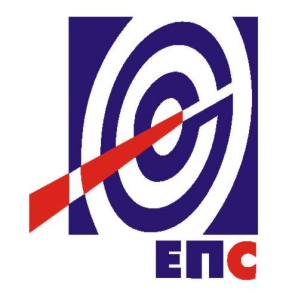 EMPLOYERJAVNO PREDUZEĆE‘ELEKTROPRIVREDA SRBIJE’BEOGRADULICA CARICE MILICE BROJ 2TENDER DOCUMENTSFOR THE PUBLIC PROCUREMENTof consulting services for project of services“The Unbundling process - Transformation of Distribution system operators (DSOs) and Supplier”- UNDER AN OPEN PROCEDURE -PUBLIC PROCUREMENT 48/14/DDEE(No. 1832/14-14 dated 08/12/2014.)Belgrade, August 2014Pursuant to Article 32 and 61 of the Public Procurement Law (“Official Gazette of RS” no. 124/2012, hereinafter referred to as: Law), Article 2 of the Rulebook on Mandatory Elements of Tender Documents in Public Procurement Procedures and on Manner of Proving Fulfillment of Requirements (“Official Gazette of RS” no. 29/2013), Decision on Initiating Public Procurement Procedure (JP EPS number 1823/3-14 dated 08/11/2014.) and Decision on Forming Public Procurement Committee (JP EPS number 1832/4-14 dated 08/11/2014.), we have prepared the following:TENDER DOCUMENTSFOR THE PUBLIC PROCUREMENT OF CONSULTING SERVICES for project of services“The Unbundling process - Transformation of Distribution system operators (DSOs) and Supplier”UNDER AN OPEN PROCEDURE PUBLIC PROCUREMENT 48/14/DDEETender documents contain:Total number of pages: 82GENERAL DATA ON PUBLIC PROCUREMENTName, address and the website of the Employer: JAVNO PREDUZEĆE “ELEKTROPRIVREDA SRBIJE” Beograd, Carice Milice 2, www.eps.rsType of procedure: Open procedure in accordance with Article 32 of Public Procurement Law («Official Gazette of RS» no. 124/12)Subject of public procurement procedure: Consulting services for project of services “The Unbundling process - Transformation of Distribution system operators (DSOs) and Supplier”Reserved procurement: noE-Auction: noPurpose of the procedure: procedure is conducted for the purpose of conclusion of public procurement contractContact: Slavica Vasic, e-mail: slavica.vasic@eps.rs;     Dušan Drobnjak, е mail: dusan.drobnjak@eps.rsDATA ON PUBLIC PROCUREMENT SUBJECTDescription of procurement subject, name and designation in the Common Procurement Vocabulary (CPV): Consulting services for project of services “The Unbundling process - Transformation of Distribution System Operators (DSOs) and Supplier”; Technical analysis or consulting services and CPV code 71621000.Description of lots, name and designation from Common Procurement Vocabulary (CPV): noneInformation on framework agreement: noneINSTRUCTION TO TENDERERS ON HOW TO PREPARE TENDERS The Tender Documents contain Instructions to tenderers on how to prepare a tender and the necessary data on the Employer’s requirements in terms of tender contents, as well as the conditions under which the selection of the most favorable tender is carried out under the public procurement procedure.The Tenderer shall meet all conditions stipulated by Public Procurement Law (hereinafter referred to as: Law) and Tender documents. The tender shall be prepared and submitted on the basis of the Invitation, in accordance with the Tender Documents, otherwise, the tender shall be rejected as unacceptable.Type, technical characteristics and specification of the public procurement subject are provided under Section 5 of Tender Documents.INFORMATION ON THE LANGUAGE IN PUBLIC PROCUREMENT PROCEDURE 	The Employer prepared the Tender Documents in Serbian and English and it shall conduct the public procurement procedure in Serbian. 	The tender with all annexes shall be prepared in Serbian and/or English. If some of the evidence or documents are in another foreign language, the latter shall be translated into Serbian or English and certified by the authorized translator/interpreter.	If the Tender with all its annexes is not prepared in Serbian and/or English, it shall be rejected as unacceptable.TENDER PREPARATION METHOD AND THE TENDER FORM FILLING INSTRUCTIONSTenderer shall prepare the tender in such a way to, clearly and unambiguously type on the computer or typewriter without typing mistakes, fill in Forms with required data or according to Forms which make the integral part of tender documents and certify it with seal and the signature of the legal representative, other representative registered at the register of the competent body or person authorized by legal representative along with submission of power of attorney in the tender.Tenderer shall state in the Tender Form: total price without VAT, tender validity period, as well as the other Tender Form elements.	All documents submitted in the tender shall be bound in one whole with a string and sealed (with wax) or banded in some other way, thus preventing additional insertion, removal or replacement of individual sheets of paper, i.e. annexes, without visible damage to the sheets or the stamp. 	Tenderer shall initial each tender page on both sides. The Tenderer shall number each tender page on both sides (including blank pages, if any) by hand, computer or a typewriter. Evidence attached to the tender, which cannot be damaged, numbered or initialed due to its importance (e.g. bank guarantee, promissory notes), shall be put in a special plastic pocket, while this plastic pocket shall be visibly initialed and numbered on each tender page on both sides. The plastic pocket shall be glued at the top to protect the important evidence which cannot be damaged due to its importance.Tenderer shall submit the tender with evidence certifying the fulfillment of the Tender Documents conditions in a closed and sealed envelope, so that it can be verified with certainty that it was opened for the first time, to the following address: Javno preduzeće „Elektroprivreda Srbije“, 11000 Beograd, Srbija, Balkanska 13, PAK 103101 - Records Division – labeled with: “Tender for the public procurement of consulting services for project of services - “The Unbundling process - Transformation of Distribution system operators (DSOs) and Supplier”, Public Procurement number 48/14/DDЕЕ- DO NOT OPEN“. Tenderer shall in a closed and sealed envelope, together with the tender in writing submit a CD or USB containing the tender in PDF format.The back of the envelope shall contain the exact name and address of the Tenderer. In the case the tender is submitted by a Group of tenderers, on the back of the envelope is necessary to note that this is a Group of tenderers and list the names and addresses of all members of the Group.TENDER SUBMISSION, AMENDMENT, ADDITION AND CANCELLATION 	Tenderer may submit only one tender.The tender may be submitted by a tenderer individually, by a group of tenderers, as well as by a tenderer with a subcontractor.The Tenderer who submitted the tender individually may not simultaneously participate in the joint tender or as a subcontractor. In the event that the Tenderer acts contrary to these instructions, each tender it participates shall be rejected.The Tenderer may be the member of only one group of tenderers submitting a joint tender, i.e. participate in only one joint tender. If the Tenderer has within the group of tenderers submitted two or more joint tenders, the Employer shall reject all such tenders. Submission of joint tender by a group of Tenderers, by which a group or one or more participants engages a subcontractor, is not allowed.	Within the tender submission period, the Tenderer may amend or supplement an already submitted tender in writing to the Employer’s address, labeled with ‘AMENDEMENT – ADDITION – the Tender for the public procurement of consulting services for project of services „The Unbundling process - Transformation of Distribution system operators (DSOs) and Supplier)“ – Public Procurement number 48/14/DDЕЕ – DO NOT OPEN“.In the event of amendment or addition of the submitted tender, the Employer shall throughout the tender expert evaluation consider the amendment and additions only if they have been made wholly and in accordance with the form to which they relate from the already submitted tender.Within the tender submission period, the Tenderer may revoke its already submitted tender in writing to the Employer’s address, labeled with: ‘CANCELLATION – Tender for the public procurement of consulting services- “The Unbundling process- Transformation of Distribution system operators (DSOs) and Supplier “ - Public Procurement number 48/14/DDЕЕ – DO NOT OPEN“.If the Tenderer cancels an already submitted tender prior to the expiry of the tender submission period, the Employer shall not open this tender, and it shall return it unopened to the Tenderer.If the Tenderer amends or revokes the submitted tender after the tender submission period has expired, the Employer shall collect the Bid Bond.LOTSSubject Public Procurement is not divided into several separate lots.TENDER WITH VARIANTSTender with variants is not permitted. TENDER SUBMISSION DEADLINE AND TENDER OPENING	Prior notice on intention to conduct the subject procedure, No. 1823/1-14, was published by the Employer on Public Procurement Portal and web page on 13.06.2014.	A timely tender is deemed to be a tender received and sealed with a receipt stamp by the Employer’s records division, no later than 12h, 30 (in words: thirty) days from the day of publishing Invitation to Tender on Public Procurement Portal, regardless of the sending method. Having in mind that the Invitation to Tender for subject procurement was published on 12.08.2014. on the Public Procurement Portal, the deadline for Tender submission is 11.09.2014. until 12:00 hrs.	If the Tender is submitted after the expiry of the tender submission deadline indicated in the Invitation and the Tender Documents, it shall be considered as untimely, while the Employer shall after the finalization of the tender opening procedure return it to the Tenderer unopened, with an indication that it was not submitted in time.	Public Procurement Committee shall open timely submitted tenders publicly on 11.09.2014 at 12:30h at the premises of Javno preduzeće “Elektroprivreda Srbije“, Beograd, Balkanska 13.	Tenderers’ representatives taking part in the public tender opening procedure shall prior to the public tender opening procedure submit a power of attorney in writing for the participation in this procedure to the Public Procurement Committee issued on the Tenderer’s letterhead, filed, sealed and signed by the legal representative, other representative registered at the register of the competent body or person authorized by legal representative along with submission of power of attorney in the tender.Public Procurement Committee shall take minutes of tender opening containing the data stipulated by the Law.Minutes of tender opening is signed by members of the Committee and authorized representatives of tenderer that take over the copy of the Minutes.The Employer shall within 3 days after the Tender opening procedure has been finalized send the tender opening Minutes by post or e-mail also to the tenderers who did not participate in the tender opening procedure.SUBCONTRACTORS		If Tenderer states in the tender that it shall trust the Subcontractor to perform partial execution of the procurement, it shall state the name of the Subcontractor, and if the Contract between the Employer and Tenderer is concluded, that Subcontractor shall be stated in the Contract.		Tenderer shall state percentage in the total value of procurement which shall be trusted to Subcontractor, and which cannot be higher than 50% as well as the part of the subject procurement that shall be performed through Subcontractor.Tenderer shall, at Employer’s request, enable it access to Subcontractor in order to determine the fulfillment of conditions.		Each Subcontractor, engaged by Tenderer, must fulfill conditions under Article 75 paragraph 1 items 1) to 4) of the Law, which is proved by submitting evidence stated in the section Requirements for Participation under Article 75 and 76 of the Law and Instruction how to prove the fulfillment of requirements.Additional requirements regarding capacity, in accordance with Article 76 of the Law, the Tenderer shall submit individually, regardless of the engagement of the Subcontractor.		All forms in the Tender shall be signed and certified by the Tenderer, except Form 3, which shall be filled in, signed and certified by every Subcontractor on its own behalf.Tender of the Tenderer engaging a subcontractor shall be evaluated according to the criterion elements only on the basis of the indicators and evidence relating to the Tenderer. The Tenderer shall be fully responsible to the Employer for the execution of contracted services, regardless of the number of subcontractors.Tenderer may not engage as a Subcontractor person not indicated in tender, otherwise, Employer shall collect security instruments and terminate the Contract, unless the Employer would suffer significant damage by Contract termination. Tenderer may engage as Subcontractor person not indicated in the tender, if upon tender submission Subcontractor sustained lasting insolvency, if the person fulfills all requirements defined for Subcontractor and if it obtains previous consent by Employer.		Employer in this procedure does not envisage the application of provisions of paragraph 9 and 10 of Article 80 of Public Procurement Law.GROUP OF TENDERERS (JOINT TENDER)In the case that several tenderers submit a joint tender, they need to submit a Joint Service Execution Contract as the integral part of the tender, commit between themselves and towards Employer to joint execution of public procurement, which has to contain information stipulated by Article 81 paragraph 4 of Public Procurement Law: on the member of the Group that shall be the Holder of the work i.e. that shall submit the tender and that shall represent the Group of Tenderers before the Employer;on the Tenderer that shall on behalf of the Group of Tenderers sign the contract;on the Tenderer that shall on behalf of the Group of Tenderers give financial security instruments;on the Tenderer that shall issue the bill;on the account to which the payment shall be executed;on the obligations of each Tenderer from the Group of Tenderers for contract execution.on unlimited joint and several liability of Tenderer from Group of Tenderers towards Employer in accordance with the Law Also, names of the persons, separately for each Tenderer, that shall be responsible for procurement execution need to be stated in this Contract.Each Tenderer from the Group of Tenderers that submit a joint tender needs to fulfill the requirements under Article 75 paragraph 1 items 1) to 4) of the Law, and prove it by submitting evidence stated in the Section Requirements for participation under Article 75 and 76 of the Law and Instruction how to prove the fulfillment of requirements. Requirements regarding capacities, in accordance with Article 76 of the Law, the Tenderers from the group shall fulfill jointly, based on the submitted evidence defined by Tender Documents.		In the event of joint tender by a Group of Tenderers all forms are signed and certified by a member of the Group of Tenderers nominated as the Holder of the work in the Contract of the members of the Group of Tenderers, except from Form 3 filled in, signed and certified by each member of the Group of Tenderers on its own behalf.Joint tender by the Group of Tenderers shall be evaluated according to the criterion elements on the basis of the indicators and evidence relating to the all members of the Group of Tenderers.PAYMENT METHOD AND CONDITIONSIn subject public procurement the method of payment is the condition for participating in the procedure and implies the following payment:Employer accepts payment under the following conditions:90% (ninety percent) – based on the approved and accepted monthly reports,10% (ten percent ) – after the completion of the work based on the approved and accepted Final Report;	If the Tenderer offers another method of payment, the Tender shall be rejected as unacceptable.	Calculation and payment of services shall be performed by the Employer by means of a dinar/foreign currency bank order to domestic/foreign Tenderer within 30 days as of the date of endorsement of the invoice for each accepted and endorsed monthly report, by the authorized representative of the Employer. Monthly report contains: review of activities during the given month, framework overview for the remaining activities for the remainder of the contract, and detailed overview of staff engagement by man-day and price of man-day).The final payment shall be executed no later than 45 days as of the date of endorsement of the invoice for the accepted and endorsed Final Report by the authorized representative of the Employer. The contracted value of the executed services shall be paid if the price was quoted in Euros to the domestic tenderer (as well as to the domestic member of the group of tenderers, unless the Joint Service Execution Contract stipulates that the payment will be made through the Leader) under the middle Euro exchange rate of the National Bank of Serbia valid on the invoicing date. SERVICE EXECUTION PERIODIn subject public procurement service execution period is envisaged as a condition for participating in the procedure.Minimum acceptable deadline of execution is 12 calendar months, and maximum acceptable deadline of execution is 15 calendar months. If the tenderer offers the deadline of service execution shorter than 12 calendar months or longer than 15 calendar months the Tender shall be rejected as unacceptableDeadline for starting the execution of service is no later than seven days from the mutual contract signing.SERVICE EXECUTION TIME SCHEDULE 		Tenderer shall submit service execution Time Schedule in accordance with the given service execution period as a separate annex to the tender (Form 4 in Tender documents). All main activities determined within Terms of Reference should be indicated in view of reaching objectives of Terms of Reference and individual modules, including the submission of reports and other activities.If the Tenderer does not submit Time Schedule within the Tender, the tender shall be rejected as unacceptable.STAFF ENGAGEMENT AND WORK PLAN	The Tenderer shall propose in its tender a detailed Work Plan with Approach & Methodology according to modules, description of breakdown of resources and activities within modules defined in the ToR, overview of fields for which staff will be engaged, overview of staff engagement based on man-days, logical sequence of activities in accordance with the Work Plan. The number of man-days, having in mind the whole team engaged in execution of defined in ToR, shall not be shorter than 1000 man-days of which minimum 750 man-days on-site.Project Manager’s engagement shall not be shorter than 180 man-days, out of which 150 man-days on-site,Project Supervisor shall be engaged no shorter than 10 man-days, out of which 7 man-days on-siteIT Senior Specialist shall be engaged no shorter than 100 man-days, out of which 75 man-days on siteCorporate functions expert’s engagement shall not be shorter than 25 man-days, out of which 15 man-days on-siteThe Tenderer shall state structure, function and team member engagement time in Form 7 of the Tender documents, whereas it shall state the overview of staff engagement in Form 7.1 of the Tender Documents.Work Plan, Overview of Staff Engagement, Qualification Structure and Price Structure must be aligned; otherwise, the tender will be deemed as unacceptable and rejected as such.If the Tenderer fails to meet the minimum required engagement, the Tender shall be rejected as unacceptable.PRICE	The price shall be expressed in Dinars, VAT excluded.In the case that the submitted tender does not specify whether the offered price includes the tax or not, it shall be considered in accordance with the Public Procurement Law that the latter does not include tax. 	The Tenderer may express the price in Euros, while the latter shall for Tender evaluation purposes be converted into Dinars by using the middle exchange rate of the National Bank of Serbian on the Tender opening day.	Offered price shall be fixed.	The ‘Price Structure’ form (Form 5 of the Tender Documents) should contain the price structure for staff activities, while the Tender Form (Form 2 of the Tender Documents) shall contain the total offered price. 	Offered price must cover and include all costs that the Tenderer has in procurement realization.	If the tender contains an unusually low price, the Employer shall act pursuant to Article 92 of the Law.	The price is anticipated as a tender evaluation criteria element in the subject public procurement.FINANCIAL SECURITY INSTRUMENTSThe Tenderer shall submit the following financial security instruments:Within the offer: Tender BondThe Tenderer should provide original Tender Bond in the amount of 5 % of tender value, VAT excluded. Tender bond shall be unconditional (without protest) and payable at first demand, valid at least 60 (in letters: sixty) days as of tender opening. In the event that the Tenderer does not meet its obligations in public procurement procedure, Employer shall collect submitted bank guarantee.If the Tenderer submits a guarantee of the foreign bank, such bank shall at least have credit rating of credit of quality 3 (investment rank).The Tender Bond shall be returned to the Tenderer directly after the contract has been signed with the selected tenderer.ORBill of Exchange (for domestic Tenderers)The Tenderer shall submit blank promissory note and promissory note authorization and photocopy of the list of specimen signatures in the amount of 5 % of tender value, VAT excluded. Promissory note and promissory note authorization shall have maturity “at sight” and clause “without protest” and shall be registered with the Registry of Bill of Exchange and authorizations of the National Bank of Serbia. Tenderer shall submit them together with certificate of commercial bank that shall represent evidence on registration of the promissory note and promissory note authorization and list of specimen signatures with the bank where request for registration of promissory note and promissory note authorization has been submitted.The Promissory Note shall be returned to the Tenderer after the contract has been signed with the selected tenderer.	ORPayment to the account of the EmployerThe Tenderer shall ensure payment for bid bond against the amount of 5 % of the tender value, VAT excluded to the account of the Employer (for payments in dinars, account No.160-700-13 with Banka Intesa AD Beograd; and for payments in euros, account IBAN No. RS35160005030000152939 with Banka Intesa AD Beograd) and to submit evidence on effected payment in the Tender. Paid amount shall be returned to the Tenderer directly after the contract has been signed with the selected tenderer.Tenderer shall bear all costs related to obtaining financial security instruments. In case the Tenderer makes payment to the account of the Employer,the sum received on the Employer’s account has to correspond to 5% of the tender value, VAT excluded, after deducting bank comission fees.Costs related to obtaining financial security instruments  can be stated in Form 10 of Tender documents.All financial security instruments may be issued to the member of the Group of Tenderers (stated in Joint Service Execution Contract) or Tenderer, but not to the Subcontractor. In case that the Tenderer does not fulfill overtaken obligations in subject public procurement procedure, the Employer is authorized to collect submitted security instruments by the Tenderer. If the Tenderer does not submit the financial security instruments within deadlines and in a manner foreseen by the Tender Documents, the tender shall be rejected, as unacceptable. Selected Tenderer shall submit, at the moment of Contract signing, but not later than five days from the date of signing the Contract, to the Employer bank guarantee of performance in amount of 10% of the contracted values excluding VAT. Bank guarantee has to be unconditional (without objection) and collectable on first call, with duration of at least 30 (thirty) days longer that the date of acceptance of Final report. If Tenderer submits guarantee from the foreign bank, that bank has to have level 3 of credit rating (investment ranking).If case of change in deadlines for service execution during the duration of Contract, validity of bank guarantees has to be prolonged.ADDITIONAL INFORMATION AND CLARIFICATIONSTenderer may require additional information or clarifications in written form regarding Tender preparation, no later than five days prior to the Tender submission expiry date, at the address of the Employer, with the label: “ADDITIONAL CLARIFICATION – Public procurement number 48/14/DDЕЕ“ or via e-mail address: slavica.vasic@eps.rs or dusan.drobnjak@eps.rs, during working days (Monday -Friday) from 08:00-15:00h. Any request that is received after the mentioned working hours or during weekend/public holiday will be registred as received on the first working day after the actual receipt.  Employer shall within 3 days upon the receipt of request send a reply in written form to the applicant and it shall publish this information on the Public Procurement Portal and its website. 	Communication in the public procurement procedure is performed in a manner stipulated by the Article 20 of the Law.ADDITIONAL EXPLANATION, CONTROL AND PERMITTED CORRECTIONSEmployer may, after the opening of tenders, in written form or via e-mail, request from the Tenderer additional explanations that shall help during review, evaluation and comparison of the tenders, as well as to perform the control (insight) of the Tenderers and/or its Subcontractor, i.e. participants in the joint tender. The Tenderer shall act upon the request of the Employer, i.e. it shall submit required explanations and enable direct insight. Employer can, with the consent of the tenderer, make the corrections of calculation errors observed during the consideration of the tender upon finalized tender opening procedure. 	In the event of the difference between unit and total price, unit price shall prevail. NEGATIVE REFERENCESEmployer shall reject the tender if it has the evidence that tenderer in the previous three years in the public procurement procedure:did not act in accordance with the ban from Article 23 and 25 of the Law;breached competition rules;submitted false data in tender or without justified reasons refused to conclude the public procurement contract, after contract was awarded to it;refused to submit evidence and security instruments for which it was obliged according to tender.Employer shall reject the tender if it has the evidence confirming that the tenderer did not fulfill its obligations under previously concluded public procurement contracts referring to the same subject of procurement, for the period of three previous years. Evidence of the stated can be:final and binding court decision or final decision of other competent body;document on collected security instrument for the fulfillment of obligations in public procurement procedure or fulfillment of contractual obligations;document on collected liquidated damages;complaints of the customers, i.e. users, if not solved in the agreed deadline;statement on contract termination due to failure to fulfill essential contractual elements, given in the manner and under conditions prescribed by the law governing contracts and torts;evidence on having engaged the persons not named in tender as subcontractors i.e. members of the group of tenderers to implement public procurement contract;Employer may reject tender if it possesses evidence under Paragraph 3 Item 1) of Article 82 of the Law which refers to procedure executed or contract awarded by another employer, where it refers to the same type of public procurement subject. Employer shall also act in the stated manners in the case of joint tender of the group of tenderers if it finds that aforementioned evidence for one or more members of the group of tenderers exist. Based on the adopted conclusions in accordance with Article 83 of the Law, Public Procurement Office keeps the list of negative references published on Public Procurement Portal. Employer shall reject the tender of the tenderer that is on the list of negative references as unacceptable if the subject of public procurement is of the same type as the subject for which the tenderer got negative reference.If public procurement subject is not of the same type as subject for which tender got negative reference, the Employer shall request additional guarantee for the fulfillment of contractual obligations.As additional guarantee, in this case, selected tenderer shall, at the moment of contract conclusion submit to the Employer original, irrevocable, unconditional Performance Bond that is payable at first demand, in the amount of 15% of the tender (contract) value, without VAT, with the validity period of at least 30 (thirty) days longer than the date determined for final work execution (approval of Final report). CONTRACT AWARDING CRITERIADecision on contract awarding shall be adopted by the Employer using the criteria “economically most favorable tender“.Elements of criteria are the following:C.1 Offered Price	40 weightsC.2 Technical Aspect 	25 weightsC.3 Staff Quality	35 weightsC.3.1.Staff experience	25 weightsC.3.2.Case Study –Optimization of corporate functions during the unbunbling process 	10 weightsEvaluation MethodReceived tenders shall be ranked under each criterion element. This means that a shortlist of tenderers whose tenders have been evaluated as acceptable shall be formed for each element. The final shortlist of tenderers shall be formed based on the sum of weights obtained on the basis of each individual criterion element.If two or more tenders at the end of weighting have the same total number of weights, at two decimals, and thereby are the best (with the highest total number of weights), the procurement shall be awarded to the tenderer whose tender has more weights for element of the criteria C3.-Staff quality. However, if those tenders have equal number of weights for element of the criteria C3.-Staff quality, procurement shall be awarded to the tenderer whose tender has more weights within elements of the criteria C1.-Offered Price.C.1. Offered Price	max. 40 weightsThe price shall be established on the basis of the total offered value of all services requested by the Tender Documents. Maximum number of weights for the tender with the lowest price is 40.For other tenders, the weights number, Ofin, is calculated by relating the tender with the lowest price, Ofin(min), multiplied by the maximum number of weights, 40, and the price offered by the Tenderer, Ofin(op), under evaluation, as follows:Ofin = Ofin(min) / Ofin(op) х 40Evidence: Tender Form (Form 2 of the Tender Documents)C.2. Technical Aspect	max. 25 weights Project Approach & Methodology and Resource & Work PlanApproach & MethodologyThe Tenderer shall describe the proposed approach and methods required to achieve the given objectives in the ToR. It should include sequence, management approach and logical structure of project steps in time to reach project objectives (i.e. Module objectives). The following elements need to be defined:Level of relevance of proposed approach and methodology for current situation of EPSAbility of proposed approach and methodology to reach project objectives in given time and desired qualityLogic of project steps sequence as such and in timeQuality of each project stepRelevance / impact of each project step on EPS Quality of project management approachQuality of expertise in the area of unbundlingApproach of the bidder to leverage the know-how from the similar projectsQuality of assessment of risks and related opportunitiesResource & Work PlanThe Tenderer shall propose a detailed Work Plan, describe the breakdown of resources and activities foreseen in the ToR, provide an overview of fields for which staff will be engaged, and a logical sequence of activities in accordance with the Work Plan.It is necessary to:Define the resource – staff allocation method with the required qualifications and establish activities according to modules, to meet the indicated requirements and implement the agreed activities – deliverables;Describe the logical implementation sequence of activities, their dependencies and mutual alignment, specifically indicating the individual activities required to implement ToR objectives in modules.Overview of functional areas used by the Employer to evaluate the appropriate staff engagement (hereinafter referred to as: ‘List of Fields’):Unbundling (concept and implementation experience)Regulatory ManagementIT ExpertiseLegal ExpertiseRisk managementFinancial management, controlling and reportingSteering functions Business and technical support functions Business efficiency improvement (cost reduction)Project managementStrategic communication and negotiationScoring:25 weights:Approach: The Tenderer demonstrated a consistent and appropriate approach, both to the overall project and to each ToR workstream/module. The applied project management approach is appropriate for the scope and complexity of the assignment in terms of the successful completion of objectives as specified in the ToR. Used rationale is appropriate and defendable and based on real-life examples. Project approach and methodology is relevant and suitable for current EPS environment and is based on demonstrated excellent in-depth knowledge and experience.Work Plan: The work plan shows the detailed structure of activities. The work plan is logical, appropriate, consistent, and corresponds to the methodological approach applied by the Tenderer. The work plan allows for efficient project steering and control. The work plan is defendable. The Tenderer shows in detail the resources it plans to engage on the ToR activities implementation, without sufficient elaboration of the schedule for each module. Tenderer also provides defendable justification for the allocation of all resources in order to meet the requirements stated in the ToR and proposed deadlines.The Tenderer has not fully identified the Employer’s staff support required for each task or set of activities to be able to successfully implement the ToR .20 weights:Approach: The Tenderer demonstrated a consistent and appropriate approach to the project but less consistency was shown for individual modules of ToR . The applied project management approach is generally appropriate for the scope and complexity of the assignment in terms of the successful completion of objectives as specified in the ToR. Butless appropriate for the realization of the objectives in each module. Used rationale is appropriate and defendable and based on real-life examples. Project approach and methodology is relevant and suitable for current EPS environment and is based on demonstrated excellent in-depth knowledge and experience.Work Plan: The work plan shows the detailed structure of activities. The work plan is logical, appropriate, consistent, and corresponds to the methodological approach applied by the Tenderer. The work plan allows for efficient project steering and control. The work plan is defendable.For each milestone and deliverable in ToR’s workstreams and milestones, the Tenderer defined indicative implementation period (in line with point 2.12 of Tender Documents).The Tenderer shows in detail the resources it plans to engage on the ToR activities implementation, as well as indicatively broken down for each workstream. Employee engagement plan provides appropriate resources for each activity as defined in the ToR. It also provides defendable justification for the allocation of all resources in order to meet the requirements stated in the ToR and proposed deadlines.For each task or set of activities, the Tenderer has identified the Employer’s staff support requirements necessary to successfully implement the ToR.15 weights: Approach: Generally, the approach is adequate, but the description given by the Tenderer does not contain sufficient detail. Methodologies are generalized and not indicated specifically for activities specified in the ToR. Used rationale is not always defendable. Project approach and methodology can be applied in current EPS environment and is based on demonstrated good knowledge and experience.Work Plan: The description lacks sufficient details (e.g. regarding objectives, timing, deliverables, etc.) and does not fully satisfy the successful completion of the work plan within the given periods. The work plan is not fully defendable.The Tenderer does not show in sufficient detail the resources it plans to assign to the ToR activities implementation including individual modules. The resource allocation plan does not fully satisfy the required skills and experience to cover each activity as specified the List of Fields.Employee engagement plan provides justification for the resources allocation. However, the offered resources number or qualifications justification is not fully defendable. 8 weights: Approach: The used approach and method description is not sufficiently accurate, specific nor defendable to achieve the end outcome as indicated in the ToR. Project approach and methodology can be applied with difficulties in current EPS environment.Work Plan: The Tenderer defined a work plan and a resource allocation plan, but they are not detailed/consistent or are not defendable. The resource allocation plan does not satisfy the skills and experience requirements for each field indicated in the List of Fields.Evidence: Work Plan, Qualification structure, Function and Team member engagement time (Form 7 of the Tender Documents) and Overview of staff engagement (Form 7.1 of the Tender Documents), CV of each team member engaged for providing the services that are the subject of this public procurementC.3. Staff Quality	max. 35 weightsActual number of weights per sub-element criteria C3.1 and C3.2. are added to determine the total number of weights for the criteria element C3. Staff Quality.DEFINITIONSSimilar Electricity Unbundling Project’ (SEUP): implementation of functional, legal, and managerial separation of core distribution and sales functions in the electricity utility company, taking place around the date of the legal unbundling. It also includes prior/subsequent concept design and organizational and process transformation related to unbundling across distribution, sales, and shared services. SEUP can be a part of a larger and diversified project. ‘Extended Energy Unbundling Project’ (EEUP): similar unbundling project for electricity or gas utility and/or prior/subsequent concept design and organizational and process transformation related to unbundling across distribution, sales, and shared services. EEUP can be a part of a larger and diversified project.‘IT Unbundling Project’ (ITUP): IT concept or implementation projects related to utilities unbundling (electricity, gas or telecom).‘Reference Region’ (RR): reference region of Central and Southeast Europe: Albania, Belarus, Bosnia & Herzegovina, Bulgaria, Croatia, Czech Republic, Estonia, Greece, Hungary, Latvia, Lithuania, Macedonia, Moldova, Montenegro, Poland, Romania, Serbia, Slovakia, Slovenia, Turkey, Ukraine.‘European Union’ (EU): current 28 member states of the European Union.RREU: Reference Region and European Union.“Electricity Sector" (ELES): electricity utility companyNumbers: €1m means EUR 1,000,000.00, €500k means EUR 500,000.00 and so forth. Greater or equal sign means ‘worth at least’, as in ‘≥€1m’ means ‘worth at least EUR 1,000,000.00’.Value of IT Projects (use of bracketed numbers { } ):in the nomenclature ‘≥€1m {300k}’ the higher number refers to IT project value including services and software, but excluding hardware and the lower value refers to IT services only, excluding both software and hardware. Hence, ‘each ≥€1m {300k}’ should be read as ‘each ≥€1m (including services and software, excluding hardware) or each ≥€300k (including services only)’, and so forth. Reference Date Eligibility of the Tenderer (corporate references): Time period is 5 years and it is counted from 1. August 2009 of the first reference year. ‘5 years’ refers to a period from 1-Jul-2009 to 31-July-2014. For clarity, the projects in this case must have finished during this period, but not necessarily started after 1-August-2009.C.3.1. Staff experience 					max 25 weightsIn order to get total weights for this subcriteria, the Tenderer must fulfill each and all conditions stated in this subcriteria.Scoring:----------------------------------------------------------------------------------------------------------25 weights: Project Supervisor:Project Supervisor has minimum 14 years of consulting experience of which minimum 8 years in ELES in RR. Participation in at least two SEUP in RR value  ≥€1.5m of each project.Project Manager:Project Manager has minimum 10 years of work experience of which minimum 8 years consulting experience in ELES in RR. Managed at least two SEUP in RR value ≥€1m of each project.IT Senior Specialist: IT Senior Specialist has minimum 10 years of work experience of which minimum 8 years of IT conceptual / implementation experience in ELES in RR. Participated on at least 2 ITUPs in RR, value each ≥€1m {300k}.Corporate functions expert:Expert has university degree, minimum 15 years of work experience during which he/she focused either on corporate functions redesign or held top-management position (i.e. directly reporting to the board of directors) in electricity utility companies in the RREU for at least 10 years. ----------------------------------------------------------------------------------------------------------20 weights:Project Supervisor:Project Supervisor has minimum 12 years of consulting experience of which minimum 6 years in ELES in RR. Participation, in at least 2 SEUP in RR, value ≥€1.5m of each project.Project Manager:Project Manager has minimum 10 years of work experience of which minimum 5 years consulting experience in ELES in RR. Managed at least 2 SEUP in RR, value ≥€ 1m of each project.IT Senior Specialist: IT Senior Specialist has minimum 10 years of work experience of which minimum 5 years of IT conceptual / implementation experience in ELES in RR. Participated on at least 1 ITUP in RR with value of ≥€750k {250k}.Corporate functions expert:Expert has university degree, minimum 10 years of work experience during which he/she focused either on corporate functions redesign or held top-management position (i.e. directly reporting to the board of directors) in electricity utility companies in the RREU for at least 8 years. ----------------------------------------------------------------------------------------------------------15 weights: Project Supervisor:Project Supervisor has minimum 12 years of consulting experience of which minimum 5 years in ELES in RR. Participation in at least 1 SEUP and 1 EEUP in RREU, value ≥€1m of each project.Project Manager:Project Manager has minimum 10 years of work experience of which minimum 5 years consulting experience in ELES in RREU. Managed at least 1 SEUP and 1 EEUP in RREU, value ≥€1m of each project.IT Senior Specialist: IT Senior Specialist has minimum 7 years of work experience of which minimum 5 years of IT conceptual / implementation experience in ELES in RREU. Participated on at least 1 ITUP from RREU with value of ≥€500k {150k}.Corporate functions expert:Expert has university degree, minimum 8 years of work experience during which he/she focused either on corporate functions redesign or held top-management position (i.e. directly reporting to the board of directors) in electricity utility companies in the RREU for at least 5 years. ----------------------------------------------------------------------------------------------------------8 weights: Project Supervisor:Project Supervisor has minimum 10 years of consulting experience of which minimum 5 years in ELES in RREU. Participation in at least 1 SEUP and 1 EEUP in RREU, value ≥€750k of each project.Project Manager:Project Manager has minimum 8 years of work experience of which minimum 4 years consulting experience in ELES in RREU. Managed at least 1 SEUP and 1 EEUP in RREU, value ≥€750k of each project.IT Senior Specialist: IT Senior Specialist has minimum 7 years of work experience of which minimum 3 years of IT conceptual / implementation experience in ELES in RREU. Participated on at least 1 ITUP from RREU with value of ≥€300k {100k}.Corporate functions expert:Expert has university degree, minimum 8 years of work experience during which he/she focused either on corporate functions redesign or held top-management position (i.e. directly reporting to the board of directors) in electricity utility companies in the RREU for at least 3 years. ----------------------------------------------------------------------------------------------------------Evidence: Tender evaluation under criterion element C.3.1. shall be performed on the basis of CVs submitted in Form 7.3 of the Tender Documents or in similar form that has the same content as Form 7.3, and which is accompanied by the statement of a CV holder and a Tenderer that the CV is true and authentic. In case of doubt in the truthfulness of the submitted data, Employer retains the right to check them based on the relevant evidence. If the Employer determines that the Tenderer presented untrue data or that the documents are false, the bid of that Tenderer shall be considered incorrect and shall be rejected.Response period for evidence submission shall be determined by the Employer in the request to the Tenderer. As an evidence for the personal references of Project Manager, listed in Project Manager CVs, the Tenderer shall also submit in a bid personal references from previous employer(s) in Form 7.2 of the Tender Documents or form that has the same content as Form 7.2. The reference must include the following items: previous Employer (name, address, phone, e-mail, contact person),name of the team member to whom the reference is being issued, type and description of services executed; the role in the team, period of services execution, total value of services, where the services were executed, signature of the previous Employer authorized person and stamp. Tender evaluation under criterion element C3.1. shall be performed only in accordance with given descriptions and given weights for them, so it is not possible to combine elements regarding Experts, years of experience, number of reference projects and value of the projects in order to obtain certain number of weights that were not envisaged for this criterion element.All Experts whose experience is the subject of evaluation under this criterion element must be employed or contractually engaged by the Tenderer, or by one of the members of the group of Tenderers that submits joint Tender. Employer shall in the event of doubt in authenticity of given data, ask the Tenderer to submit either the contract that it concluded with the Expert as a natural person, or evidence that the expert is employed with the Tenderer or with one of the members of the group of Tenderers.	C.3.2 Case Study – Optimization of corporate functions during the unbunbling process for Project manager or Project Supervisor		max. 10 weightsIn order to weight the bid for this sub-criteria for Project Manager or Project Supervisor case study should be prepared that supports the proposed approach to optimization of corporate functions during the unbundling process with use of concrete examples from past experiences. The case study should be written so that it is:anchored by case work managed by the proposed Project Manager or in which proposed Project Supervisor participated, that is the most relevant to the defined terms of reference of the project; supplemented with the use of other relevant past examples (if deemed appropriate by the proposed Project Manager or proposed Project Supervisor); andprovides clear parallels and takeaways for EPS It is necessary to provide elaboration and application of most relevant past examples (one anchor project plus other projects if deemed appropriate) which will fulfill the following elements:Elaboration/detailing of most relevant reference project from RREU (as defined in subcriteria C3. above for SEUP and EEUP) in terms of project approach and methodology;If different, relevant or noteworthy, the bidder can supplement the above reference project with other relevant past examples from RREU;Level of relevance of examples and objectives to the current situation of EPS; Comparison – similarity of current EPS situation and that of examples used;Level of applicability of approach and methodology reflecting the current situation at EPS and in Serbia;Level of applicability of deliverables to EPS ;Identification and elaboration of key expected differences in project approach, methodology and execution between examples and EPS, and proposition of most suitable alternative solutions to differences in case of EPS;Identification of key lessons learned from examples and level of expected applicability to EPS; andIdentification of key risks and obstacles related to the application of examples to EPS and proposition to their treatment.Scoring:10 weights: Excellent and very relevant optimization of corporate functions during the unbundling process case study was shown, with practical examples. Project approach and methodology can be easily applied to EPS objectives and implemented in current situation of EPS. All potential issues were identified, all assumed differences between examples used and EPS were explained, and excellent and solid alternative solutions were proposed to differences. All lessons learnt show high relevance to EPS. 6 weights: Very good and relevant optimization of corporate functions during the unbundling process case study was shown with practical examples. Project approach and methodology can be applied to EPS objectives and implemented in current situation of EPS. Key potential issues were identified, and main differences between examples used and EPS were explained. Very good alternative solutions to differences were proposed. Most of lessons learnt show high relevance to EPS.3 weights: Good optimization of corporate functions during the unbundling process case study was shown with practical examples Project approach and methodology can be applied to EPS objectives under some conditions and theoretically implemented in current situation of EPS. Some potential issues were identified and few of assumed differences between examples used and EPS were explained, and some good alternative solutions to differences were proposed. Some of lessons learnt show high relevance to EPS.___________________________________________________________________COMPLIANCE WITH LABOUR LAW REGULATIONS AND OTHER REGULATIONSTenderer shall when preparing the Tender explicitly state that it complied with all valid regulations on safety at work, employment and working conditions, environmental protection, as well as that the Tenderer guarantees that it is the holder of intellectual property right (Form 3. from the Tender documents).PATENT USE FEEPatent use fee, as well as responsibility for infringement of protected intellectual property rights of third parties shall be borne by the Tenderer.TENDER VALIDITY PERIODThe tender shall be valid at least 60 (in letters: sixty) days as of the tender opening day.In the event that the Tenderer indicates a shorter tender validity period, the tender shall be rejected as unacceptable.CONTRACT SIGNING DEADLINEAfter receiving the decision on contract award and after expiry of the deadline for submission of the request for protection of rights, the selected Tenderer shall be invited to conclude the contract within 8 days at the latest.If the Employer does not submit the signed contract to the Tenderer within the deadline from paragraph 1, the Tenderer shall not be obliged to sign the contract and that shall not be considered as declining from the Tender and may not bear any consequences, unless request for protection of rights is timely submitted.If the Tenderer whose tender was selected as the most eligible one does not sign the contract within the stated deadline, the Employer shall decide whether it will sign the contract with the next shortlisted tenderer. When signing the Contract, the selected Tenderer is obliged to submit to the Employer following forms: Service Execution Time Schedule, Qualification structure, function and team member engagement time, Price Structure and Joint Service Execution Contract (in case group of Tenderers has been selected), translated into Serbian by an authorized translator, since the above forms are annex to the service execution contract.Also, the Tenderer has to sign the Non-Disclosure agreement with the Employer.The Employer may conclude, before expiry of the deadline for submission of the request for protection of rights, the contract on public procurement in the event of fulfillment of conditions from Article 112 paragraph 2 item 5 of the Law, when the selected Tenderer shall be invited to conclude the contract within 8 days at the latest.CONFIDENTIAL DATA LABELLING METHODData appropriately labeled by the Tenderer as confidential shall be used only within the public procurement procedure in accordance with the Invitation and they shall not be made available to anyone outside the group of persons included in the public procurement procedure. Such data shall neither be published during tender opening, nor in the continuation of the procedure or later.The Employer may refuse to provide information that would entail a breach of data confidentiality received in the tender.The Tenderer may label as confidential documents containing personal data, not contained in any public register, or otherwise not available, as well as business data determined by the regulations as confidential. The Employer shall regard as confidential the documents labeled in capital letters with CONFIDENTIAL in the upper right corner.The Employer shall not be responsible for the confidentiality of information not labeled in the above specified manner.If certain information is labeled as confidential and it does not meet the above specified conditions, the Employer shall request from the Tenderer to remove the confidentiality label. The Tenderer shall perform this in the following manner: its authorized representative shall write CANCELLED above the confidentiality label, with the date, time and signature.If the Tenderer does not cancel the confidentiality of documents within the period specified by the Employer, the Employer shall regard this tender as one without confidential information. Employer shall duly observe lawful interests of Tenderers, by protecting their technical and business secrets in terms of the law governing the protection of business secrets.Evidence on fulfillment of mandatory conditions, price and other information from the Tender relevant for applying elements of the criterion and for the ranking of tenders shall not be deemed as confidential. TENDER COSTSCosts for preparation and submission of tender are borne exclusively by the Tenderer and cannot be reimbursed by the Employer.Tenderer may include in its Tender the total amount and structure of costs for Tender preparation.If the public procurement procedure is cancelled for reasons caused by Employer, the Employer shall reimburse costs of sample or model development to the Tenderer, if developed in accordance with the Technical specifications of the Employer as well as the costs of acquiring security instruments, provided that the Tenderer asked for reimbursement of these costs in its tender.PRICE STRUCTURE FORMThe Tender shall indicate the price structure by filling in, signing and stamping Form 5 of the Tender Documents.MODEL CONTRACT	Tenderer is obligated to submit sign and stamped Model contract. The Model Contract provided in these Tender documents cannot be amended or added. Therefore, the tenderers shall submit it unchanged in their tender signed and stamped. 	In accordance with given Model Contract (Form 6 from Tender Documents) and elements of the most favorable Tender, Public Procurement Contract shall be concluded.	INFORMATION ON THE COMPETENT AUTHORITY WHERE TIMELY AND CORRECT INFORMATION ON TAX LIABILITIES, ENVIRONMENTAL PROTECTION AND EMPLOYMENT PROTECTION AND WORKING CONDITIONS COULD BE PROVIDEDBidders timely may obtain correct information on taxes, environmental protection, employment protection and working conditions at the following addresses:Tax liabilities: Ministry of finance – Tax Administration, Save Maškovića 3-5, Belgrade; www.poreskauprava.gov.rsEnvironmental protection: Ministry of Energy, Development and Environmental Protection of Republic of Serbia, Nemanjina 22-26, Belgrade, www.merz.gov.rs Agency for environmental protection, Ruže Jovanovića 27а, 11160 Belgrade, Republic of Serbia, http://www.sepa.gov.rsEmployment protection and working conditions: Ministry of labor, employment and social policies, Nemanjina 22-26, Belgrade; www.minrzs.gov.rsInstitute for social insurance: Bulevar umetnosti 10, 11070 Novi Belgrade, Republic of Serbia, http://www.zso.gov.rsREASONS FOR REJECTION OF THE TENDER AND CANCELLATION OF THE PROCEDURE	In public procurement procedure the Employer shall reject the unacceptable Tender in accordance with Article 107 of the Law.	The Employer shall adopt the decision on cancellation of the public procurement procedure in accordance with Article 109 of the Law.	In the event of cancellation of the public procurement procedure, the Employer shall not be liable, in any respect, for real damage, lost profit, or any other damage that the Tenderer may suffer although the Employer has been warned of the possibility of damage occurrence.DATA ON CONTENT OF THE TENDERContent of the Tender, apart from Tender Form, includes all other evidence on fulfillment of conditions from Article 75 and 76 of the Public Procurement Law, stipulated in Article 77 of the Law, that are listed in the Tender Documents, as well as all required annexes and statements in the manner provided in the following paragraph of this item:Filled in, signed and stamped form of “Statement on Independent Tender” Filled in, signed and stamped form of “Tender Form”Filled in, signed and stamped form of statement in accordance with Article 75 of paragraph 2 of the LawFilled in, signed and stamped form of “Service Execution Time Schedule“Filled in, signed and stamped form of Qualification Structure, Position and Team Member Engagement TimeFilled in, signed and stamped form of Overview of Staff EngagementDetailed Work PlanFilled in, signed and stamped form of “Price Structure“Filled in, signed and stamped form of “Form of Costs for Tender Preparation”Signed and stamped form “Model Contract” Forms, statements and evidence defined in item 3.7 or 3.8. of these instructions in the event that the Tenderer submits the Tender with subcontractor or joint Tender is submitted by the group of TenderersFinancial security instruments for the Tender Bond in accordance with item 3.14 of these instructionsEvidence on fulfillment from Article 75 and 76 of the Law in accordance with Article 77 of the Law and Section 4 of the Tender DocumentsSAFEGUARD OF TENDERERS’ RIGHTSRequest for safeguard of rights may be submitted during the entire public procurement procedure, against any activity, unless otherwise stipulated by the Law.Request for safeguard of rights shall be submitted to the Republic Commission and it is submitted to the Employer, labeled “Request for safeguard of rights PP. No. 48/14/DDEE“. Provisions of the manner of submitting the decision from Article 108 paragraph 6 to 9 of the Law shall be applied to submission of request for safeguard of rights.The claimant shall simultaneously submit a copy of the request for the protection of rights to Republic Commission for the Protection of Rights in Public Procurement Procedures; address: 11000 Belgrade, Nemanjina 22-26.Request for the safeguard of rights challenging the type of procedure, the contents of the invitation for the submission of tenders or tender documents, shall be considered timely if received by Employer at latest seven days before the expiry of the deadline for the submission of Tenders, regardless of the manner of delivery.After adoption of the decision on awarding contract and decision on cancelling the procedure, the deadline for submitting request for the safeguard of rights shall be ten days from the day of the decision.The claimant for the safeguard of rights is obliged to l pay the tax to the account of the budget of the Republic of Serbia (№ 840-742221843-57, payment code 153, number reference: 97 50-016; remittance purpose: Republic Administrative Fee, Public Procurement № PP. No.48/14/DDЕЕ“. Beneficiary: the budget of the Republic of Serbia) which amount depends on request:If the request for the safeguard of rights is disputing the type of public procurement, the contents of the Call for Proposals, or the contents of the Tender Documents or other actions taken by Employer prior to the deadline for submission of bids, the fee is 80.000,00, no matter what the estimated value of the public procurement;If the request for the safeguard of the rights is disputing the actions of Employer taken after the deadline for submission of bids, except for decisions on the award of public procurement contracts, amount of the fee is determined by the assessed value of public procurement (which bidders learn in the process of opening of tenders), and if that value does not exceed RSD 80.000.000,00 the fee is RSD 80.000,00, and if the value exceeds RSD 80.000.000,00 tax is 0,1% of the estimated value of procurement;If the request for safeguard of rights is challenging the Decision on the award of public procurement contracts, the amount of the fee is determined by the bid price the bidder who is awarded the contract, and if the price does not exceed 80,000,000.00 dinars fee is 80,000 dinars, and if the price exceeds 80,000,000.00 dinars, the fee is 0.1% of the starting price for the bidder to whom the contract was awarded.CONDITIONS FOR PARTICIPATION IN PUBLIC PROCUREMENT PROCEDURE STIPULATED UNDER ARTICLE 75 AND 76 OF THE PUBLIC PROCUREMENT LAW AND INSTRUCTION ON HOW TO PROVE FULFILLMENT OF THOSE CONDITIONSMANDATORY CONDITIONS FOR PARTICIPATION IN PUBLIC PROCUREMENT PROCEDUREIn public procurement procedure the Tenderer has to prove that:It is registered with the competent authority i.e. entered into the corresponding register;It or its legal representative have not been convicted for any criminal act as members of an organized criminal group; that it has not been convicted for commercial criminal offence, criminal offence against environment, criminal offence of receiving or offering bribe, criminal offence of fraud;A binding court or administrative measure prohibiting the performance of activities being the public procurement subject has not been pronounced against the Tenderer at the time the public invitation was published; It settled all due taxes, contributions and other public duties in accordance with the regulations of the Republic of Serbia, or with foreign state of its head office;ADDITIONAL CONDITIONS FOR PARTICIPATION IN PUBLIC PROCUREMENT PROCEDUREHas required financial capacity:revenues of minimum EUR 5,000,000.00 in the past three years (2011, 2012 and 2013) (if value is stated in Serbian dinars, calculation is being made based on the average annual exchange rate published by the National Bank of Serbia in 2011, 2012 and 2013) for each individual year) in the last six months preceding the day of tender announcement has not recorded any restrictions on its current accountsHas required business capacity:References of the Tenderer (corporate references)  At least 4 EЕUP projects from RREU, out of which 2 SEUP from 2 RR within the last 5 years with combined value of ≥€3 m,  At least 1 ITUP project from RR within the last 5 years, value ≥€500k {150k}note: description of abbreviations and definition of the Reference Date Eligibility of the Tenderer can be found within criterion element C3. Quality of team membersHas required staff capacity:minimum 20 full time employed consultants and with working consulting experience of at least 3 years.INSTRUCTIONS ON HOW TO PROVE THE FULFILLMENT OF CONDITIONSThe Tenderer shall attach to the tender evidence indicating that it meets the mandatory public procurement participation conditions pursuant to the Law, as follows:-----------------------------------------------------------------------------------------------------------Legal entity:Extract from the Commercial Registers Agency register, i.e. extract from the registry of competent Commercial Court; for foreign Tenderers extract from other adequate register of the competent authority of the state of its head office;Extract from criminal records, i.e. certificate of the competent court and competent Police Administration of the Ministry of Interior that it or its legal representative have not been convicted for any criminal act as members of an organized criminal group; that it has not been convicted for commercial criminal offence, criminal offence against environment, criminal offence of receiving or offering bribe, criminal offence of fraud; For domestic Tenderers:Extract from criminal records of Municipal Court at whose territory is the head office of the domestic legal entity, i.e. head office of the representative or branch of foreign legal entity (certificate of the Municipal Court , which includes information from criminal records for crimes within the jurisdiction of the regular Criminal Division of the High Court, whose jurisdiction is the seat of the local legal entities , or the seat of a branch or branches of foreign legal entities; If the certificate of the Municipal Court does not include information from criminal records for crimes within the jurisdiction of ordinary criminal department of the High Court, it is necessary, in addition to certificate of the Municipal Court, to submit a certificate of the High Court in whose jurisdiction the registered office of the domestic legal entity or headquarters office or branch of a foreign legal entity is, certifying that the bidder has not been convicted of crimes against the economy and the crime of accepting bribes) Extract from criminal records of the special department (for organized crime) of Higher Court in BelgradeCertificate from criminal records of Police Administration of the Ministry of Interior for its legal representative – request for issuance of this certificate might be submitted by place of birth or by residence.If there are several legal representatives for each the certificate from criminal records is submitted.For foreign Tenderers certificate of the competent state authority of its head office. If there are several legal representatives, for each representative it is necessary to provide certificate from criminal records competent state authority of Tenderers head office, as well as from the competent state authority of the country of citizenship of each representative, if different from the country where the Tenderer’s head office is.  Certificate of Commercial and Magistrates Court that measure prohibiting the performance of the activity, or certificate of the Commercial Registers Agency that is has not been registered with this authority, that the measure of prohibiting its performance as the company has not been pronounced in the time the public invitation was published; For foreign Tenderers certificate of the competent state authority of the state of its head office; Certificate issued by the Tax Authority of the Serbian Ministry of Finance and the competent local government authority indicating that it has settled all due taxes and other public duties; For foreign Tenderers certificate of the competent state tax authority of the state of its head office. Evidence from item 2) and 4) cannot be older than two months before Tender opening.Evidence from item 3) hereof must be issued after publishing the invitation for submission of Tenders.-----------------------------------------------------------------------------------------------------------Entrepreneur:Extract from the Commercial Registers Agency register, i.e. extract from the competent registry;Extract from criminal records, i.e. certificate of the competent Police Administration of the Ministry of Interior that it has not been convicted for any criminal act as members of an organized criminal group; that it has not been convicted for commercial criminal offence, criminal offence against environment, criminal offence of receiving or offering bribe, criminal offence of fraud; For domestic Tenderers:Certificate from criminal records of competent Police Administration of the Ministry of Interior– request for issuance of this certificate might be submitted by place of birth or by residence.For foreign Tenderers certificate of the competent state authority of the state of its head office i.e citizenship.Certificate of Magistrates Court that measure prohibiting the performance of the activity, or certificate of the Commercial Registers Agency that is has not been registered with this authority, that the measure of prohibiting its performance as the business entity has not been pronounced in the time the public invitation was published;For foreign Tenderers certificate of the competent state authority of the state of its head office;Certificate issued by the Tax Authority of the Serbian Ministry of Finance and the competent local government authority indicating that it has settled all due taxes and other public duties.For foreign Tenderers certificate of the competent state tax authority of the state of its head officeEvidence from item 2) and 4) cannot be older than two months before Tender opening.Evidence from item 3) hereof must be issued after publishing the invitation for submission of Tenders.-----------------------------------------------------------------------------------------------------------Natural person:Extract from criminal records, i.e. certificate of the competent Police Administration of the Ministry of Interior that it has not been convicted for any criminal act as members of an organized criminal group; that it has not been convicted for commercial criminal offence, criminal offence against environment, criminal offence of receiving or offering bribe, criminal offence of fraud; For domestic Tenderers:Certificate from criminal records of competent Police Administration of the Ministry of Interior– request for issuance of this certificate might be submitted by place of birth or by residence.For foreign Tenderers certificate of the competent state authority of the state of its head office i.e citizenship.Certificate of Magistrates Court that measure prohibiting the performance of certain activities has not been pronounced in the time the public invitation was published,For foreign Tenderers certificate of the competent state authority of the state of its head office.Certificate issued by the Tax Authority of the Serbian Ministry of Finance and the competent local government authority indicating that it has settled all due taxes and other public duties.For foreign Tenderers certificate of the competent state tax authority of the state of its head officeEvidence from item 1) and 3) cannot be older than two months before Tender opening.Evidence from item 2) must be issued after publishing the invitation for submission of Tenders.-----------------------------------------------------------------------------------------------------------Tenderer is obliged to submit evidence that meet additional requirements for participation in the procurement process in accordance with the Law and they are as follows:Evidence of adequate financial capacities:For domestic Tenderers:Balance sheet and Profit and Loss report for three previous years (2011, 2012 and 2013) with the certified auditor opinion for 2011 and 2012, as for 2013, if there is such an opinion, if the Tenderer is not the subject of the audit in accordance with the Law on Accounting and Auditing, it is obliged to submit appropriate act - decision/notification in terms of legislation for each of the years - decision/notification of classification of legal entitiesorCredit Report, Form BON JN for the last three financial years (2011, 2012, and 2013) Issued by the Serbian Business Registry Agency;		and certificate of the data on liquidity issued by the National Bank of Serbia - Department of collection enforcement, for the period of the previous 6 months before the date of publication of the call for public procurement (February 2014 till July 2014)For foreign TenderersBalance sheet and Profit and Loss report for three previous years (2011, 2012 and 2013) with the certified auditor opinion for 2011 and 2012, as for 2013, if there is such an opinion, if the Tenderer is not the subject of the audit in accordance with regulations of country where it has seat, it is obliged to submit Statement given by full material and prosecution responsibility that it is not subject of auditing for mentioned yearsCertificate or opinion or statement of the bank or other specialized institutions in accordance with the regulations of the country in which Tenderer has seat concerning blocked accounts for the period of previous 6 months before the publication of the public procurement call (February 2014 till July 2014).Evidence of adequate business capacities:Tender evaluation under this condition shall be performed on the basis of the List of references submitted in Form 9 of the Tender Documents or in similar form that has the same content as Form 9.As an evidence for the references listed in the List of references, the Tenderer shall also submit in a bid a copy of concluded contracts or references of previous employers in Form 9.1 of the Tender Documents or in similar form that has the same content as Form 9.1. The reference must include the following items: previous Employer (name, address, phone, e-mail, contact person), Tenderer to whom the reference is being issued (name, address), type and description of services executed; period of services execution, the method of service execution (independently or as a leader of group of tenderers or as a member of group of tenderers), total value of services executed (and value of services executed by the member of a Tenderer group, if needed), where the services were executed, signature of the previous Employer authorized person and stamp. In case of doubt in the truthfulness of the submitted data, Employer retains the right to check them based on the relevant evidence. If the Employer determines that the Tenderer presented untrue data or that the documents are false, the bid of that Tenderer shall be considered incorrect and shall be rejected.Subject of evaluation are only project references which: a) the Tenderer performed independently or b) as a leader of the group of tenderers or c) by having participation in total group’s value of the performed services exceeding 50%. References not meeting the above criteria will not be evaluated.References of subcontractors who are engaged by the Tenderer are not the subject of evaluation under this condition. Evidence of sufficient human capacities:A statement of the number of employees (Form 8 of the Tender Documents) CONDITIONS THAT EVERY SUBCONTRACTOR, I.E. MEMBER OF THE GROUP OF TENDERERS MUST FULFILLEvery subcontractor has to fulfill the conditions from Article 75 paragraph 1 item 1) to 4) of the Law, which it proves by submitting the evidence stated in this section. Every subcontractor from the group of tenderers that submits joint tender has to fulfill the conditions from Article 75 paragraph 1 from item 1) to 4) of the Law, which it proves by submitting the evidence stated in this section. Conditions related to the capacities stipulated in the Article 76 of the Law Group of Tenderers are meeting together, on the basis of the evidence submitted in accordance with this Section of the tender documentation:realized revenue per year, is added, in order to assess compliance with the requirements in respect of income earned; it is allowed to fulfill this condition by a Tenderer in Group of Tenderers;condition that in the last six months prior to the date of call for public procurement there hasn’t been a blockade on account must be meet by at least one tenderer in Group of Tenderers;condition relating to the Tenderer references are meeting together; it is allowed to fulfill this condition by a Tenderer in Group of Tenderers.Financial reports are to be submitted for one or more members of the Group of Tenderers. Certificates of Tenderer references should be submitted for one or more members of the Group of Tenderers. Confirmation of the number of days of insolvency shall be submitted by a minimum of one member of the Group of Tenderers. Group of Tenderers submits one Statement of number of employees that is signed and stamped by the Leader of the Group of Tenderers. All professional consultants should be employed by the Tenderer, or in any of the members of the Group of Tenderers that is submit a joint tender. FULFILLMENT OF THE CONDITIONS FROM ARTICLE 75, PARAGRAPH 2 OF THE LAW Employer requires from the tenderers while preparing the Tender to explicitly state that they complied with all obligations that result from valid regulations that result from valid regulations on safety at work, employment and working conditions, environmental protection, as well as that the Tenderer guarantees that it is the holder of intellectual property rights.Regarding this condition the Tenderer shall submit the Statement - Form 3 from the Tender Documents in its Tender. This statement has to be submitted, i.e. has to be also given by every member of the Group of Tenderers or sub-contractor, on its behalf. MANNER OF EVIDENCE SUBMISSIONEvidence on fulfillment of conditions may be submitted as uncertified copies, and Employer may, before decision on awarding the contract, demand from the Tenderer, whose tender was evaluated as most favorable on the grounds of the Report of Public Procurement Committee, to submit the original documents or certified copies of all or of only some of evidence.If the Tenderer fails to submit original or certified copies of requested evidence within the given adequate deadline, which cannot be less than five days, the Employer shall refuse its tender as unacceptable. Tenderers that are registered with the Business Registers Agency do not need to submit evidence from Article 75, paragraph 1 item 1) Extract from Business Registers Agency, which is public and published on the webpage of the Business Registers Agency.Employer shall not reject the tender as unacceptable, if it does not contain evidence defined in Tender Documents, if Tenderer states in the tender the web page where the data required as a condition are publicly available. Tenderer registered in Bidders Register is not obliged to prove the fulfillment of mandatory conditions when submitting tender. Bidders Register is available on the web page of Business Registers Agency. If the evidence on fulfillment of conditions is document in e-form, Tenderer shall submit a written copy of document in e-form, in accordance with the law governing document in e-form, unless it shall submit the Tender in e-form when the evidence is submitted in original e-form.If the Tenderer has its registered seat in another country, Employer can verify whether documents by which the Tenderer proves the fulfillment of requested conditions were issued by the competent authorities of that country.If the evidence under Article 77, paragraph 1, from item 1) to 4) of the Law is not issued in the country where the Tenderer has its seat the Tenderer can, instead of the evidence, submit its written statement, given under substantive and criminal liability certified by the court or administrative body, public notary or other competent body of that country.If the Tenderer could not obtain required documents within the deadline for submission of Tender, because they could not have been issued from the moment of tender submission according to the regulations of the country in which the Tenderer has its seat and if the Tenderer submits appropriate evidence together with the Tender, Employer shall allow the Tenderer to submit the required documents subsequently, within the appropriate deadline.Balance sheets and Profit and Loss reports have to be signed and stamped by the Tenderer’s legal representative. Certified Auditor’s reports have to enclosed as well, signed and stamped by the certified auditor, if such reports exist. In case the certified auditor issues the report without stamp, the statement from the auditor who signed the report has to be included in the Tender.   The Tenderer shall without delay inform the Employer in written form on every change regarding the conditions’ fulfillment from the public procurement procedure, that occurs until decision making, i.e. contract conclusion, i.e. during validity period of the public procurement contract and it shall prepare the documents in prescribed manner. In case of doubt in the truthfulness of the submitted data, Employer retains the right to check them based on the relevant evidence. If the Employer determines that the Tenderer presented untrue data or that the documents are false, the tender of that Tenderer shall be considered unacceptable and shall be rejected.TYPE, TECHNICAL CHARACTERISTICS AND SPECIFICATION OF THE PUBLIC PROCUREMENT SUBJECT SUBJECT OF THE INVITATIONSubject of the invitation to tender submission are consulting services 
for project of services “The Unbundling process - Transformation of Distribution system operators (DSOs) and Supplier”.TERMS OF REFERENCE:Terms of Reference for subject public procurement of the services is included in this part of Tender Documents. “The Unbundling process- Transformation of Distribution system operators (DSOs) and Supplier”.Services Description and DeliverablesIntroductionIn 2013-2014 EPS Group developed a mid-term strategy for the transformation of its electricity distribution, public supply and open market supply business activities in line with the unbundling requirements of the legislation in Serbia. The target operating model decided to be pursued by EPS Group will comprise the following dimensions:One distribution system operator with its license covering the whole territory of Serbia with core services in-houseOne public supplier and supplier serving both customers on the regulated market and on the open marketShared services centralized to PE EPS and provided by service level agreements to subsidiaries holding licenses for energy activitiesTechnical services centralized to PE EPS and provided by service level agreements to Distribution System Operator The target operating model of EPS Group in the area of electricity distribution and supply envisages two mechanisms of relations between PE EPS and its subsidiaries, as follows:Corporate governance – corporate governance is understood as the complex set of mechanisms through which PE EPS will exercise its rights as the sole shareholder in steering its subsidiaries. Service level agreements (SLAs) – contracts through which certain services will no longer be executed in-house within each of the subsidiaries, but instead will be centralized to PE EPS and provided on a contractual basis to each of them.The centralization of Shared services and Technical services from subsidiaries to PE EPS will be accomplished in two modes depending on the particular service, namely fully centralized or center-led. In the fully centralized mode, all resources (employees and assets) engaged in the service will be organizationally and legally transferred to PE EPS with none remaining in the subsidiaries. In the center-led mode, the resources will be split between the center (PE EPS) and the subsidiaries, where the center will steer the ones in the subsidiaries through the available set of corporate governance mechanisms.The approved transformation concept envisions that each function should undergo through three dimensions of transformation – centralization, standardization and optimization – where the sequencing of transformation dimensions will be customized to the specific functions. The centralization will consolidate individual functions predominantly within a single legal entity, provided to internal and external customers on a shared service basis. The standardization phase will transform individual functions according to process. The optimization will define and implement measure for improvement of the effectiveness of efficiency of individual functions. ObjectivesEPS Group aims to successfully realize the target operating concept for its distribution and supply business lines. The target operating model will be realized through two consecutive status changes:Division of the 5 DSOs respectively into DSO core functions and technical services, on the one hand, and support services, on the other hand, where the core DSO functions and technical services will comprise a new legal entity, the one DSO (EPS Distribucija), and the support services will be transferred to PE EPSSeparation of technical services from the one DSO to PE EPSThe scope of the current tender covers the preparation and support of implementation of the first of the above mentioned phases of transformation.The intended objectives are to be realized through the following work modules (WM):WM1: Centralization and standardization of Shared servicesThe main objectives of the centralization and standardization of Shared services are the following:Internal centralization by transferring the Shared services from subordination to branches to subordination to central organizational units within each of the 5 DSOsUnification of the organization structures between the 5 DSOs in each respective function of the Shared services, especially organizational separation of customer care from meter managementPreparation of consolidated organization structures per function for the target state of centralization within PE EPSStandardization and process orientation of the organization structures per function after the division of the Shared services to PE EPSUnification of key processes per function after the division of the Shared services to PE EPSDefinition of optimization initiatives to realize economies of scope and economies of scaleWM2: Standardization of DSO Core services and Technical servicesThe main objectives of the standardization of DSO Core services and Technical services are the following:Unification of the central organization structures per function between the DSOsPreparation of consolidated organization structures per function for the target state of consolidation within the one DSOUnification of the organization structures per function at the branch level after the implementation of the one DSO, especially with a view to the future separation of technical services to PE EPSUnification of key processes per function after the implementation of the one DSODefinition of optimization initiatives to realize economies of scope and economies of scaleWM3: Status change for division of the 5 DSOsThe main objectives of the status change for division of the 5 DSOs are the following:Realization of a status change for the division of the 5 DSOs into one new DSO comprising DSO core services and Technical services, on the one hand, and PE EPS, receiving support services, on the other hand – support for securing approval by Regulator for the transformation, execution of legal steps, financial steps, human resources steps, communication with stakeholdersWM4: IT function and systems transformationThe main objectives of the IT systems transformation are the following:Design of the new standardized IT service model after completion of the centralization phase and definition of optimization initiativesEvaluation and preparation for unification of IT systems in the area of Shared services, Technical services, Distribution core functions, Public supply and Open market supplyWM5: Implementation supportThe main objectives of the implementation support are the following:Preparation of Steering committeesRegular reporting to EPS Group management and project coordinationSupport in preparation of project documentation and execution of project management officeRisk monitoring and mitigationStakeholder and change managementRequirementsThe following goals, requirements and constraints need to be considered during the design and execution of the project:All steps planned and carried out in all work modules need to be based on the approved target operating model and transformation planAll steps incorporated in WM2 need to be planned to be finalized by the end of year 2015 with the successful completion of the respective status changeGeneral requirements for all work modules are the following:Minimization of impact on customersMitigation of any risks toward normal operations and security of supplyFull compliance with relevant legislation and government requirementsMaximization of revenues and profits of the EPS GroupMinimization of cost of implementation and subsequent operationsOtherThe following Module tables describe modules and work packages, and corresponding milestones that conclude each module. Consultant’s monthly reporting and final reports must be in the written form. Consultant is expected to provide relevant MS Excel models and the back-up materials as sources for each analysis that pertains and influences the results shown in the consultant’s Final Report (what is the source of data used in the analysis, how it is calculated, research publications (if proprietary research please state name and date of the publication, etc.). The consultant is obliged to provide documents to  JP EPS in 3 (three) copies each, in both Serbian and English, and both in hardcopy and softcopy in Microsoft Excel, Microsoft Word or Microsoft PowerPoint format depending on the requirements of JP EPS. 1. Module: Centralization and standardization of Shared Services2. Module: Standardization of DSO Core services and Technical services3. Module: Status change for the division of the 5 DSOs4. Module: IT function and systems transformation5. Module: Implementation supportFORMSFORM 1 In accordance with the Article 26 of Public Procurement Law “Official Gazette of the RS, no. 124/12) we give the followingSTATEMENTON INDIVIDUAL TENDERas the Tenderer(Leader of the group - holder of the work in joint tender)WE S T A T E under full substantive and criminal liability that _____________________________________________________(full name and seat)shall submit (joint) Tender in open procedure of public procurement No. 48/14/DDEE, Employer – Javno preduzeće “Elektroprivreda Srbije”, submit independently, without agreement with other Tenderers or interested parties. FORM 2TENDER FORMTenderer’s name ___________________________Tenderer’s address __________________________Tenderer’s protocol number _________________ Date: __________ Place: _________________(in the case of joint tender the information of the holder of the works shall be filled in)On the basis of the invitation for the submission of the tenders in an open procedure of public procurement of the consulting services for project of services “The Unbundling process - Transformation of Distribution system operators (DSOs) and Supplier” published on 12.08.2014. on the Public Procurement Portal, we submit TENDERIn accordance with requested requirements and conditions determined by the invitation and Tender Documents, we fulfill all conditions for the execution of the public procurement of the services. TOTAL SERVICE PRICE ________________________ (in letters: _____________________________________________________) VAT excluded.PAYMENT METHOD AND CONDITIONS: _______________________ (indicate the payment method, deadlines and conditions)SERVICE EXECUTION PERIOD: ______________________________(indicate the completion period)TENDER VALIDITY PERIOD: _________________________________(at least 60 days as of tender opening)Data on the percent of total value of procurement shall be entrusted to subcontractor, as well as the part of subject of procurement that shall be performed via subcontractor:________________________________________________________________________________________________________________________________________________________________________________FORM 3In accordance with Article 75 paragraph 2 of Public Procurement Law (“Official Gazette of RS” no. 124/12) we give the followingSTATEMENTas a _______________________________(to write: tenderer, member of the group of tenderers, subcontractor) WE STATE under full substantive and criminal liability that____________________________________________(full name and seat)it shall follow all obligations arising from valid regulations about safety at work, employment and work conditions, environmental protection and it guarantees that it is a holder of intellectual property. FORM 4SERVICE EXECUTION TIME SCHEDULE FORM 5PRICE STRUCTUREI Price and qualification structure of the team being engaged for the execution of subject procurement:Instruction:The Tenderer shall clearly and unambiguously enter all the requested data into the Price Structure Form. Given price structure proves that the price covers all costs that the Tenderer shall have in realization of procurement.FORM 6MODEL CONTRACTIn accordance with the given Model Contract and elements of the most favorable tender Contract on Public Procurement shall be concluded. Tenderer is obliged to submit in the Tender the given Model Contract signed and stamped. CONTRACTING PARTIES: Javno preduzeće “Elektroprivreda Srbije” - EPS, 11000 Beograd, Carice Milice 2, Identification number 20053658, Tax Identification Number 103920327, Current account 160-700-13 Bank Intesa represented by Aleksandar Obradović, Acting Director (hereinafter referred to as: the Employer)and__________________________ from _____________________________, St. ____________, Identification number: ____________, Tax Identification Number _____________., represented by _________________________, ________________, (as a Leader for and on behalf of the group of Tenderers [note: this will be stated in the text of the Contract in the event of joint Tender]) (hereinafter referred to as ‘The Service Provider’)(hereinafter jointly referred to as: contracting parties)signed in Belgrade on _____________ 2014. CONSULTING SERVICES CONTRACTWHEREAS:The Employer has executed an open public procurement procedure for the consulting services for project of services ”The Unbundling process -Transformation of Distribution System Operators (DSOs) and Supplier” pursuant to Article 32 of the Public Procurement Act, to procure the services under a public procurement No. 48/14/DDЕЕ;Procurement Notice concerning subject public procurement was published on 12.08.2014. on the Public Procurement Portal and legislation database and the website of the Employer;The Service Provider’s tender under an open procedure that is filed in PE EPS under No. _________ dated _________ 2014. fully corresponds to the Employer’s requirements stated under the Invitation and the Tender documents;The Employer has on the basis of the Service Provider’s tender and the Decision on contract awarding, selected the Service Provider to implement the following consulting services for project of services: ”The Unbundling process -Transformation of Distribution System Operators (DSOs) and Supplier”Article 1The Service Provider shall for the needs of the Employer perform the consulting service for project of services “The Unbundling process - Transformation of Distribution system operators (DSOs) and Supplier” according to the Tender Documentation indicated under Annex 1, according to the type, description and specification of activities indicated in detail under Annex 2, Service Execution Time Schedule indicated under Annex 3, constituting an integral part of this Contract, and Service Provider’s Tender, while the Employer shall pay the agreed price for the services executed to the Service Provider.Article 2The consulting services value stipulated under Article 1 hereof is fixed and it amounts to _______________________________________ (in letters: ______________________________________________) ________ (RSD/EUR) without VAT.Total value of contracted consulting services, under Article 1 of this Contract, with VAT amounts to _____________ (in words:____________________________) ________ (RSD/EUR). Price includes all costs related to implementation of contracted consulting services.The price is fixed, i.e. it may not be changed throughout the service execution period.Article 3This Contract and its Annexes 1-8 are made out in Serbian and English, while in the case of interpretation disputes the Serbian text shall prevail.This Contract shall be governed by the laws of the Republic of Serbia. In the case of dispute, laws of the Republic of Serbia will be applied.Article 4Addresses of Contracting Parties are as follows:The Employer:	Public Enterprise ‘Electric Power Industry of Serbia’Address:		Carice Milice St. № 2				11000 BelgradeThe Service Provider:	________________________________________					________________________________________					________________________________________					________________________________________ 			[note: in the event of joint Tender, leader and members will be listed here]Subcontractor:		________________________________________ 			[note in the event of the Tender with subcontractor, subcontractor/s will be listed here]Representatives authorized to monitor the consulting service implementation stipulated under Article 1 hereof are: For the Employer:	__________________________________________For the Service Provider:	_____________________________________Article 5Service provider submits to the Employer monthly report on implemented consulting services until the third day of the month for the previous month, signed by authorized person of Service Provider, in three copies.Employer has the right to, within  five days upon the date of receipt of monthly report, submit comments in written form on it to the Service Provider or to accept and approve in writing the submitted monthly report. If the Employer does not submit the comments or approval within that deadline, it shall be considered that there are no comments and that the Service Provider can send the invoice for the part of the service it had provided. The Service Provider submits to the Employer the invoice for the part of the service it provided upon accepted monthly report within two days upon the date of acceptance of the written approval of the Employer. Invoice of the Service Provider shall not be deemed delivered to the Employer and shall not oblige the Employer for the payment, if the Service Provider performed the delivery of invoice prior to the approval of monthly report on executed services by authorized representative of the Employer. The Employer shall pay the Service Provider for the executed services in RSD/EUR by a bank order [note: the final Contract text depends on whether the Service Provider is a domestic or a foreign tenderer, on the status of Tenderer group members, as well as on the type of payment method stipulated under the Joint Service Execution Contract], within 30 (thirty) days from the day of endorsement for each monthly report provided by the authorized representative of the Employer. Payment of the contracted amount, i.e. payment of executed services for the price quoted in euros to domestic Service Provider (as well as to domestic member of Tenderer group [note: unless it is stipulated under the Joint Service Execution Contract that the payment shall be made through the Leader]) shall be made in dinars according to the middle exchange rate of the National Bank of Serbia on the day of the invoice issuance. [note: the final Contract text depends on whether the Service Provider is a domestic or a foreign tenderer, on the status of Tenderer group members, as well as on the type of payment method stipulated under the Joint Service Execution Contract]Monthly report from paragraph 1 hereof must contain: overview of activities performed in the given month; Project deliverable status submitted/accepted overview of the remaining activities until the end of the Contract execution period according to Annex 2; and overview of the staff engagement by men- days and price for men- day.Upon realization of all activities defined in Annex 2 hereof the Service Provider submits to the Employer the Final Report.Complete Final Report on performed consulting services includes: Project name, Name of consultant, Contract signing date, Project duration, Reporting period, Date of report, Management summary, Service execution timetable, Project deliverable status submitted/accepted, Team member engagement time during reporting period, Sum to be invoiced for the reporting period, Conclusion, List of meetings, Approved deliverables as per TOR, review of all delivered and approved monthly reports in the same reporting structure.Employer has the right to, within seven days upon the date of receipt of Final Report on realization of all activities stipulated in Annex 2 hereof, submit written comments on it to the Service Provider or to accept and approve in written form the Final Report, and if the Employer does not submit written approval, nor submits comments within seven days upon the date of receipt of Final Report on realization of all activities stipulated in Annex 2 hereof, it shall be deemed that the Employer accepted and approved Final Report without comments.Service Provider submits to the Employer the invoice upon the accepted Final Report within three days upon the date of acceptance of the written approval of the Employer or expiry of the seven days deadline from the date of receipt of Final Report on realization of all activities stipulated in Annex 2 hereof by the Employer.Final payment for the consulting services stipulated under Article 1 hereof shall be made within 45 days at the latest from the day of the endorsement of invoice for accepted and certified Final Report by the authorized representative of the Employer.Article 6The Employer shall pay to the Service Provider the price of consulting services based on the executed activities from Annexes 2 and 3 hereof, within the deadlines stipulated under Article 5 hereof.All payments under this Contract shall be made against the following account.The account: ______________________________________________.[note: the final Contract text depends on whether the selected tenderer is a resident or a non-resident Service Provider, on the status of Tenderer group members, as well as on the type of payment method stipulated under the Joint Service Execution Contract]The Employer shall pay to the Service Provider the price for the consulting services stipulated under Article 2 hereof in the manner specified in Article 5 hereof:maximum up to 90% of the total consulting services value stipulated under Article 2 hereof, based on monthly invoices, which are endorsed based on approved and accepted monthly reports,minimum up to 10% of the total consulting service value stipulated under Article 2 hereof, based on the accepted Final Report describing the implementation of all activities established in Annex 2 hereof.Article 7The Service Provider shall start to execute the consulting services activities at the latest seven days after the signing of the Contract, otherwise, this Contract shall be deemed terminated for the reasons caused by Service Provider.Article 8The consulting services execution period is ______ consecutive calendar months from the day of Contract signing. The implementation schedule for activities related to individual modules from Annex 2 are defined in Annex 3 hereof.Article 9The Service Provider shall appoint the staff to execute the consulting services. The staff list containing staff qualifications and staff’s precisely defined activities related to consulting services approved by the Employer is provided under Annex 4 hereof.If justifiable need for replacement of one or more staff members arises during the period of providing the consulting services, the Service Provider is obliged to replace the abovementioned staff member with another, who at the least has equivalent professional qualification and qualities, with prior approval in writing of the Employer.The staff list changes from paragraph 1 hereof, as well as any other changes related to staff providing the consulting services shall be previously approved in writing by the Employer.The Employer retains the right to request from the Service Provider to replace any of the staff members not meeting the conditions and/or not executing conscientiously services assigned, as well as for any other reason, without specific justification, а and which Service Provider shall do in the appropriate deadline, otherwise this Contract shall be deemed terminated for the reasons caused by Service Provider.In the case that the Service Provider needs to withdraw or replace any of the service providers for the duration of the Contract, all costs incurred by such a replacement shall be borne by the Service Provider.Written approval by Employer, from paragraph 2 of this Article is integral part of Annex 4 hereof, therefore the Parties shall not conclude separate annex to this Contract in order to change individual executors.Article 10The Service Provider shall submit, at the moment of Contract signing, but not later than five days from the date of signing the Contract, to the Employer irrevocable, unconditional and payable at first demand Performance Bond in the amount of _____________(RSD/EUR), which represents 10% of the contracted value from Article 2 paragraph 1 hereof, with the validity period of 30 days longer from the date of the approval of Final Report. The Employer may submit a guarantee for collection in any of the cases of non-performance and/or untimely performance and/or partial non-performance and/or poor quality performance of any of the contracted obligations of the Service provider.Article 11The Service Provider and its staff engaged on the execution of activities being the subject of this Contract shall preserve the confidentiality of all information contained in documents, reports, financial data, technical data and notices, obtained in the course of implementation of services stipulated under Annex 2 hereof, and they shall use them exclusively for the performance of such services, in accordance with the Non-Disclosure agreement.Information, data and documents that the Employer has made available to the Service Provider during execution of the subject of this Contract, the Service Provider cannot make available to third parties without prior written consent of the Employer.Article 12The Service Provider shall in all expert activities offer services to the Employer in accordance with its entire knowledge and experience and notify the Employer on advancements and improvements, innovations and technical achievements concerning the subject of this Contract. The Service Provider shall invest all its expert, technical and technological knowledge and experience, as well as reasonable efforts and diligence in the performance of tasks under this Contract.The Service Provider shall offer services in accordance with the best professional practice and current scientific and universally accepted standards for this type of activities, observing legal regulations (laws, standards and technical norms) related to this type of services in the Republic of Serbia.Article 13During the overall period of implementation of the subject of this Contract, the Employer shall provide to the Service Provider all relevant data, documents, and information that it has at its disposal and that are related to execution of this Contract.Patent use fee, as well as potential responsibility for infringement of protected intellectual property rights of third parties shall be fully borne by the Service provider.The Employer has the right of permanent and unlimited use of all delivered deliverables that are the subject of this contract, with no specific fee except for the price foreseen by the contract and it can exercise the same in subsidiaries whose founder it is and companies where it is a member.Article 14Invalidity of any of the provisions of this Contract shall not have an impact on the validity of other provisions, if it does not significantly affect the execution of this Contract. Article 15In the event of Force Majeure – unforeseen events outside the control of the Contracting Parties, preventing any of the Contracting Parties to perform its obligations under this Contract – contractual obligations shall be suspended to the extent that Contracting Parties are affected by this event and for the duration of the impossibility of performance of contractual obligations caused by this situation, provided that the other Contracting Party has been informed about the cessation of Force Majeure within 3 (three) working days. Each of the Contracting Parties shall bear its expenses incurred during the period of Force Majeure, i.e. for the period of contract dormancy caused by Force Majeure, for which the Contract is extended.If Force Majeure event continues over a period longer than 90 days, any of the Contracting Parties may terminate this Contract within 30 days, by submitting a written notice on termination. Article 16In the event the Service Provider culpably breaches its obligation to file the reports foreseen by Annex 2 hereof within the periods defined in Annex 3 hereof, the Service Provider is obliged to pay a contractual penalty in the amount of 0.2 % from the payment which shall be made in consequence to the submission of the respective report, in accordance with Article 6 hereof for each commenced day of delay, in maximum amount of 10% of the value of the payment which shall be made in consequence to the submission of the respective report.The payment of late charges and/or penalty in accordance with the previous clauses shall be due within 10 (ten) business days after the written notice has been delivered by the Employer about the payment of late charges and/or penalty payment.Article 17All deliverables defined under the Terms of Reference, provided in Annex 2 hereof, shall be delivered by the Service Provider to the Employer in 3 (three) copies each, in both Serbian and English, and both in hardcopy and softcopy in Microsoft Excel, Microsoft Word or Microsoft PowerPoint format depending on the requirements of the Employer.Article 18Within the period of 2 (two) years after the termination of this Contract, the Service provider and its staff engaged in the execution of the Contract, shall neither be engaged (directly and indirectly) in activities to acquire the ownership or managerial rights over the assets of the Employer or its subsidiaries nor engaged as advisors (directly or indirectly) of the potential acquirer of these rights.Article 19All misunderstandings arising from or related to this Contract shall be settled amicably by the Contracting Parties and in the event of failure, Contracting Parties agree that each dispute arising from this Contract shall be resolved by the competent court in Belgrade (Foreign Trade Arbitration at the Chamber of Commerce of Serbia, arbitration place in Belgrade by applying its Rulebook [note: final text of the Contract depends on whether the local or foreign Service Provider is selected]). In the case of dispute, the governing law shall be the material and procedural law of the Republic of Serbia, and dispute shall be conducted in the Serbian language.Article 20In case of discrepancies of provisions of this Contract, text of the Tender Documents, given in Annex 1 of this Contract and the Tender, provisions of this Contract shall be applied first, followed by the Tender Documents, and then followed by the Tender.Article 21Corresponding provisions of the Law on Contracts and Torts of the Republic of Serbia shall be applied to the relations between Contracting Parties that are not regulated by this Contract.Article 22This Contract shall be deemed concluded under suspensive condition, when signed by legal representatives of the Contracting Parties, and shall become effective when the Service Provider fulfills suspensive condition within the agreed deadline and submits bank guarantee from Article 10 paragraph 1 of this Contract. 	Article 23Integral parts of this Contract:Annex 1	Tender Documentation;Annex 2	Description and type of service;Annex 3	Service Execution Time Schedule;Annex 4	List of Consultant’s Staff with Staff’s Statements on Availability;Annex 5	Price Structure Annex 6     	Tender FormAnnex 7 	Non-Disclosure AgreementandAnnex 8	(Contract on joint provision of the services, (note: it shall be stated in the text of the Contract in the event of joint Tender) ).Article 24This Contract is made out in 6 (six) counterparts, in Serbian and English, each being the original of the Contract. Each Contracting Party shall retain 3 (three) counterparts in Serbian and 3 (three) counterparts in English. In the case of inconsistencies, Serbian version shall prevail. SERVICE PROVIDER       		   	       EMPLOYER            Name         		 		      JP “Elektroprivreda Srbije“____________________     		 	____________________ name and surname       			            Aleksandar Obradović         position            	   			       Acting DirectorANNEX 1 TO THE CONTRACTTENDER DOCUMENTATIONANNEX 2 TO THE CONTRACTDESCRIPTION AND TYPE OF SERVICETerms of Reference in accordance with point 5.2 of the Tender Documents.ANNEX 3 TO THE CONTRACTSERVICE EXECUTION TIME SCHEDULEANNEX 4 TO THE CONTRACTLIST OF CONSULTANT’S STAFF WITH STAFF’S STATEMENTS ON AVAILABILITY 4 – А: Project Implementation4 – B: Consulting services execution availability statement of the team members for project of services„The Unbundling process -Transformation of Distribution System Operators (DSOs) and Supplier “I, the undersigned hereby confirm that I have accepted as the Consultant's team member the participation in the performance of the service from Annex 1 of this Contract for the performance of consulting services during the time and in the scope specified in the tender.I hereby confirm that I am not engaged on any other project/activity in the manner which would prevent me from the performance of consulting services, and that I am familiar with the provisions on data confidentiality under Article 11 of the Consulting Services Contract.Date: _______ 2014Date: _______ 2014Date: _______ 20144 – C Approval of the Employer for change of executorEmployer - Javno preduzeće “Elektroprivreda Srbije” Beograd and Service Provider - __________ have concluded on __________ Consulting Services Contract ______________ No.________ (hereinafter referred as: Basic Contract), after open public procurement procedure No____________________.In accordance with Article 9 of the Basic Contract, Service Provider has submitted to Employer in written form on ________ the justified request for change of executors of consulting services.In the attachment to the request the Provider of Services shall submit CVs and certificates on referent experience of newly proposed executors, as well as amended annexes 4A, 4B, 5 and 7 of the Contract, in Serbian and English language.Authorized representative of the Employer for monitoring of implementation of consulting services has considered the submitted forms and annexes, based on which he gives its consent and approves proposed changes of executors. In relation to this approval and submitted amended annexes of the Basic Contract separate annex in accordance with Article 9 item 6 of the Basic Contract shall not be concluded.ANNEX 5 TO THE CONTRACTPRICE STRUCTUREANNEX 6 TO THE CONTRACTNON-DISCLOSURE AGREEMENTANNEX 7 TO THE CONTRACTTENDER FORMANNEX 8 TO THE CONTRACTCONTRACT ON JOINT SERVICE EXECUTIONFORM 7QUALIFICATION STRUCTURE, POSITION AND TEAM MEMBER ENGAGEMENT TIMEFORM 7.1OVERVIEW OF STAFF ENGAGEMENT 11	For professional staff input has to be indicated individually; for additional staff according to categories.2	Months are calculated from the moment of engagement.                     Full engagement                     Partial engagementFORM 7.2C E R T I F I C A T E
FOR PROPOSED TEAM MEMBER_____________________________ (name and surname of the proposed team member) participated in the execution of services ________________________ that included ______________________________________________________________________________________________________________________________________________________________________________________________________________________(enter the type of project and describe the type of executed service), in which he/she was at the position of ______________and the service was executed in the period from __________ (year) to _________ (year).Total value of the performed services was ________ (in letters: __________).Place of service execution is __________________________________________.Place: _________________Date: _________________The correctness of data is certified with signature and stamp by the          authorized person of the Employer            _____________________              (signature and stamp)Note: type of the project in sense of abbreviationsSEUP, EEUP, ITUPFORM 7.3CURRICULA VITAE OF TEAM MEMBER1.	Proposed position: ________________2.	Name of the company: ________________3.	Name of the person (full name and surname): ________________4.	Date of birth: ________________ Nationality: ____________________5.	Education:6.	Membership in professional bodies: _________________________________________________________________________________7.	Other training (state the institutions and degrees or diplomas obtained): _________________________________________________________________________________8.	Countries where work experience was obtained (list of countries): _________________________________________________________________________________9.	Language skills: (Mark 1 to 5 for competence, where 1 is the highest):10.	Work experience, starting from the current position until the first employment (filled in by all):11.	Special work experience during which expert focused on specific area in ELES in RR/RREU, i.e on IT conceptual / implementation in ELES in RR/RREU (filled in by Corporate functions expert and IT expert):12.	 Consulting experience (filled in by the Project Supervisor): 13.	 Special consulting experience in ELES in RR/RREU (filled in by the Project Supervisor and Project Manager): 14. Previous experience participation/managing in SEUP/EEUP  in RR/RREU (filled in by Project Supervisor and Project Manager)15. Previous experience - participation in ITUP in RR/RREU (filled in by IT expert)16. Engagement plan (list of tasks for which he/she will be engaged)Date: [day/month/year][signature]Full name: ________________________________________________________________________Note: given CV must be followed by the Statement of the given person and the tenderer that the CV is correct.        FORM 8STATEMENT ON THE NUMBER OF EMPLOYEESRegarding the Invitation to Tender for the public procurement of consulting services for project of services “The Unbundling process - Transformation of Distribution System Operators (DSOs) and Supplier” published on Public Procurement Portal 12.08.2014, under substantive, criminal and moral responsibility that we have _________ full time employed professional consultants with the working experience of at least 3 years in the field of consulting.FORM 9TENDERERS REFERENCE LISTNote: type of the project in sense of abbreviationsSEUP, EEUP, ITUPFORM 9.1CERTIFICATETenderer _____________________________ executed services for us ________________________ that included _________________________________________________________________________________________________________________________________________________________________________________________(enter the type of project and describe the type of executed service), In the period from __________ (year) to _________ (year)Subject services tenderer performed ______________________________________(enter: independently or as a Leader or as a member of the group of tenderers).Total value of the performed services was ________ (in letters: __________). Participation of the tenderer in total value of the services is ______________ (in letters: __________).Place of service execution is __________________________________________.Place: _________________Date: _________________The correctness of data is certified with signature and stamp by the          authorized person of the Employer            _____________________              (signature and stamp)Note: type of the project in sense of abbreviationsSEUP, EEUP, ITUPFORM 10TENDER PREPARATION COSTS FORMNote: Tenderer can submit total amount and structure of costs for tender preparation within the tender in accordance with the given form and Article 88 of the Law.FORM 11MODEL CONFIDENTIALITY AGREEMENT Concluded betweenJavno preduzeće Elektroprivreda Srbije, Beograd, Carice Milice 2, registration number: 20053658, TIN 103920327, current account No.: 160-700-13 Banca Intesa, represented by Acting Director Aleksandar Obradović (hereinafter referred to as: Employer), on one sideand___________________________________________________________________, registration number: ___________, TIN _______________, current account: ____________ represented by _________________, _______________ (hereinafter referred to as: Service Provider), Group members /subcontractors __________________________________________________________________________________________________________________________, collectively referred to as the Parties.Article 1Parties have agreed, related to public procurement of consulting services for project of services “The Unbundling process - Transformation of Distribution system operators (DSOs) and Supplier”, Public Procurement No. 48/14/DDEE (hereinafter referred to as: Services), to allow an access and exchange of information which constitute Business Secret and to protect their confidentiality in the manner and under the terms and conditions established by this Agreement and internal acts of the Parties.This agreement makes an integral part of the basic Contract No. _____ dated ____.2014. Article 2Parties agree that the terms used, i.e. arise from this contractual relationship shall have the following meaning: Business secret is any information that has a commercial value because it is not generally known or available to third parties who may have an economic benefit by using or disclosing them and which is protected by appropriate measures by its holder in accordance with the law, business logic, contractual obligations or relevant standards in order to maintain its confidentiality and whose disclosure can harm the holder of business secret.Business secret holder –entity controlling the use of business secrets under the law Information Carriers – are material and electronic media, voice-speech, signals, physical field and information data bases in which the Business Secret is contained or through which it is being transmitted. Level of classification markings – requisites (markings and descriptions), which testify about the confidentiality on the information carrier and which are placed on the carrier and (or) its supporting documents; Disclosing Party – Party, holding Business Secret and disclosing to Receiving Party such information which represent Business Secret. Receiving Party – Party receiving from Disclosing Party information which represents Business Secret.Personal data is any information concerning a natural person, regardless of the form in which it is expressed and the data format (paper, tape, film, electronic medium and the like), under whose mandate, in whose name or for whose account the information is stored, the date when information originated, the place where the information is stored, the mode of learning the information (directly, by listening, watching and the like, or indirectly, by insight into documents containing the information and the like), and regardless of other characteristics of the informationNatural person is an individual to whom the personal data relates, who is identified or identifiable by reference to personal name, personal identification number, address code or other mark of his physical, psychological, mental, economic, cultural or social identity.Article 3Business Secret and confidential information relate to: professional knowledge, innovation, research, techniques, processes, programs, charts, original documents, software, production plans, business plans, projects, business opportunities, all information designated in writing as "Business Secret" or "confidential" which, under any circumstances, may be interpreted as a Business Secret or confidential information, terms and circumstances of all negotiations and any contract between the Employer and Service Provider.Each Party acknowledges that business secret or confidential information of the other Party of essential importance to the other Party, whose importance would be reduced if such information is disclosed to the third party. Each Party shall while processing confidential information related to personal data protection regarding Business activities shall act in accordance with the valid Law on Personal Data Protection in Serbia.Unless it was not explicitly otherwise agreed, Neither Party shall use business secret or confidential information of the other Party, Shall not disclose these information to the third party, except to employees and advisors of each party that need such information (and are subject to limited use and limitations in disclosing that are at least restrictive in the same manner as those performed by employees and advisors in writing); and Shall try to keep business secret/confidential information of the other party confidential in the same manner it keeps its business secret and/or confidential information of the same importance, but never less than reasonable.Article 4The Receiving Party shall keep the Business Secret of the Disclosing Party in the extent as if it were its own, as well as to undertake all economically justifiable preventive measures for the purpose of keeping the received Business Secret confidentialThe Receiving Party shall keep the Business Secret of the Disclosing Party that is disclosed or received via any information carrier. The Receiving Party shall not sell, exchange, publish i.e. disclose Business Secret of the Disclosing Party to third parties in any way without a previous written consent of the Disclosing Party.The obligation under the previous paragraph does not apply in the cases:when full or partial submission of Business Secret of the Disclosing Party to the competent authorities is required from the Receiving Party, in accordance with the relevant order or any court request, administrative agency or any state body of comparable competence, provided that party disclosing shall inform in writing the Disclosing Party prior to such disclosing in order to enable Disclosing Party to object to such order or request;   when Receiving Party discloses the Business Secret of the Disclosing Party to its employees and other authorized entities in order to fulfill the obligations of the Receiving Party towards the Disclosing Party provided that Receiving Party remains responsible for compliance with the provisions of this Confidentiality Agreement; when Receiving Party discloses Business Secret of the Disclosing Party to legal entities considered to be their affiliates, provided that Receiving Party undertakes the full responsibility for the acts of the aforementioned legal entities who obtained the data in compliance with the obligations of the Receiving Party under this Confidentiality Agreementwhen the Receiving Party discloses Business Secret of the Disclosing Party to the Receiving party’s legal or financial advisors who are obliged to keep the confidentiality of such Receiving Party.Besides, aforementioned obligations and limitations do not refer to the information that Disclosing Party gives to Receiving Party, so that the Receiving Party may document that:the Receiving Party was aware of it at the time of disclosing,it became available to public but not by the fault of Receiving Partyit was received in legal manner without limitation of use by the third party that is authorized to disclose,it was independently developed by the Receiving Party without access to or use of Business Secret and/or confidential information of the owner; orwritten consent for disclosure was given by the Disclosing Party. Article 5The Parties shall exchange Business Secret by using mutually acceptable encryption methods and appropriate procedures which together ensure data confidentiality preservation, when such exchange of information is performed via unsecured means of communication (fax, Internet etc.).Article 6Each party is obliged to determine:name and surname of the person responsible for the exchange of Business Secret (hereinafter: Responsible Person), postal address for the exchange of documents in hard copy when information is exchanged in a hard copy e-mail address for the exchange of electronic documents, when information is exchanged via Internet and inform the other Party by a written document signed by the authorized representative of the Party sending information. The exchange of information which represents Business Secret cannot commence before the fulfillment of obligations under the previous paragraph. All notices, requests and other correspondence during the term of this Agreement, as well as correspondence in the case of court dispute between the Parties shall be made in a written form, as follows: by registered mail with a return receipt or direct delivery to the contracting party address or by e-mail to the contacts determined in accordance with the paragraph 1 under this Article.Article 7If the transfer is done by e-mail, the Receiving Party shall send a message confirming that the message with enclosed Business Secret is received immediately upon the message receipt.If the Responsible Person of the Disclosing Party does not receive the confirmation about receipt of message with enclosed Business Secret within the two working days including the day of sending the message, the responsible person shall suspend further sending of data and initiate the procedure for determining the reasons for delay in providing the information that the message with the Business Secret attached is received.Sending data may continue when and if it is established that data confidentiality or the provisions under this Agreement were not violated. Article 8The submission of Business Secret to the Receiving Party in a hard copy or by e-mail shall be performed with the following note:” Information contained in this document represent Business Secret of ___________. The document or its parts cannot be coped, reproduced or disclosed without a prior consent of the”_________“.During the submission of Business Secret in accordance with the previous paragraph, the name of the Party who is disclosing Business Secret shall be entered in the provided blank space in the previous paragraph.Material and electronic media in which the Business Secret is shall possess classification markings of level of secrecy:On behalf of the Employer:Business SecretJavno preduzeće Elektroprivreda SrbijeCarice Milice 2, Beogrador:Confidential               Javno preduzeće Elektroprivreda SrbijeCarice Milice 2, BeogradOn behalf of the Service Provider:Business Secret__________________________or:Confidential _______________If information is delivered orally, information shall be considered a Business Secret of the Disclosing Party if it is specified during the oral delivery and if within the 3 (three) working days as of the oral disclosure a note in a written form (hard copy or e-mail) is delivered to the Receiving Party.Article 9Obligations under this Agreement shall also apply Business Secret to which the parties have had an access or which they have exchanged up to the moment of conclusion of this Agreement.Obligations under this Agreement shall also apply to information of the Disclosing Party which represent Business Secret in terms of this Agreement and to which the Receiving Party have had an access or have discovered them by accident during the realization of the Business Activities under the Article 1 hereof.Article 10Disclosing Party remains owner of the submitted Confidential Information that constitute Business secret. Disclosing Party is entitled, at any time, to demand from Receiving Party to return all the original Information Carriers containing Business Secret of the Disclosing Party.No later than thirty (30) days from the date of receiving such request, the Receiving Party shall return all received Information Carriers which contain Business secret of the Disclosing party and destroy all copies and reproductions of this information (in any form, including but not limiting to electronic media) in possession of Receiving Party and/or possession of persons to whom the same were disclosed pursuant to the provisions of this Agreement. Article 11If during the term of obligations under this Agreement, the contracting Parties undergo any status changes, the rights and responsibilities shall be transferred to the corresponding legal successor (successors). In the case of possible liquidation of Receiving Party, Receiving Party shall upon the completion of liquidation procedure return all received originals and destroy all copies and copy forms of received Information Carriers. Article 12Receiving Party is responsible for any damage or all damages suffered by the Disclosing Party due to the breach of provisions herein, as well as possible disclosure of the Business Secret of the Disclosing Party by the third parties to whom the Business secret was disclosed by the Receiving Party.Receiving Party acknowledges that business secret and/or confidential information of the Disclosing Party contain valuable data of the Disclosing Party and that any material breach hereof shall cause consequences defined by the law. Article 13The Parties shall endeavor to settle amicably all disputes arising from, in relation to or due to the breach of the provisions under this Agreement. If no agreement is reached, the subject matter jurisdiction of the court in Belgrade shall be contracted. Article 14Any amendments and supplements to Agreement are effective only in the event if they are made in a written form and signed by the authorized representatives of the Parties.Article 15All the issues not regulated by the provision hereof shall be governed by the applicable legislation of Republic of Serbia, relevant to the scope of this Agreement. Article 16This Agreement shall be considered concluded as of the date of signing by the authorized representatives of the Parties, and in case such signing is not executed the same date, then on the latter date of signing.Obligations of the protection of confidentiality of business secret and confidential information that were previously defined shall be valid permanently.Article 17This Agreement is signed in four (4) identical copies in Serbian language, of which each Party retains two copies (2).Parties mutually declare that they have read and understood the Agreement and that provisions thereof fully represent expression of their true will.ON BEHALF OF EMPLOYER                  ON BEHALF OF SERVICE PROVIDERL.S.1.1Centralization and standardization of Shared servicesObjectives and task descriptionsObjectivesUnification of the organization structures between the 5 DSOs for each of the respective functions and reorganization according to processes, especially separation of customer care from meter management – before the division of the Shared services to PE EPSPreparation of consolidated organization structures per function for the target state of centralization to PE EPSStandardization and process orientation of the organization structure per process – after the division of the Shared services to PE EPSStandardization of key processes per each function – after the division of the Shared services to PE EPSPreparation of interfaces of centralized services to subsidiariesDefinition of optimization initiatives of centralized services to take advantage of economies of scale and scopeTask descriptionsDevelopment of new organization structures and supporting documentation, FTE sizing – internal centralization and standardization phaseDevelopment of new organization structures and supporting documentation, FTE sizing – phase of centralization to PE EPSDevelopment of new organization structures and supporting documentation, FTE sizing – standardization and process orientation within PE EPSUnification of process maps in terms of steps, responsibilities, inputs/outputs, interfaces to information systems, timeframes, key performance indicators Update/definition of service level agreementsDefinition of optimization initiatives per function and quantification of their impactFunctions covered by this moduleCustomer careFinance and accountingInformation and communication technologyHuman resource managementProcurementFacility managementIntegrated management systemsHealth, safety, quality and environmentPRLegal and regulatory affairsScopePE EPS5 DSOsEPS SnabdevanjeDeliverablesDocuments and activitiesOrganization structures, catalogues of positions, FTE sizing – phase of internal centralization & standardizationOrganization structures, catalogues of positions, FTE sizing – phase of centralization to PE EPS Organization structures, catalogues of positions, FTE sizing – phase of standardization and process orientation within PE EPSTask descriptions and process maps (steps, responsibilities, inputs/outputs, interfaces to information systems, timeframes, key performance indicators) of key processes per function to be performed by redesigned organizational unitsRevised SLAs – inputs/outputs, service levels, price setting mechanisms, KPIs, including legal compliance of the SLAsOptimization initiatives and business cases quantifying costs and benefits, 3-year headcount plans and cost budgets, including impact from optimization initiativesRole of ConsultantExecution of analysis, workshops, and development of necessary documentation. Presentation of summary findings and recommendations to EPS decision makers and relevant stakeholders.2.1Standardization of Distribution system operator Core servicesObjectives and task descriptionsObjectivesUnification of the central organization structures per function between the 5 DSOs – before the implementation of the one DSOPreparation of consolidated organization structures within the one DSOUnification of the organization structures per function at the branch level, especially with a view to the future separation of technical services to PE EPS – after the implementation of the one DSOUnification of key processes by function – after the implementation of the one DSODefinition of optimization initiatives of centralized services to take advantage of economies of scale and scopeTask descriptionsDevelopment of new organization structures and supporting documentation, FTE sizing – phase of unification of central units within the 5 DSOsDevelopment of new organization structures and supporting documentation, FTE sizing – phase of preparation for consolidation within the one DSODevelopment of new organization structures and supporting documentation, FTE sizing – phase of unification at the branch level after the implementation of the one DSOUnification of processes in terms of steps, responsibilities, inputs/outputs, interfaces to information systems, timeframes, key performance indicatorsDefinition of optimization initiatives per function and quantification of their impactDSO Core services covered by this module across the 5 distribution system operatorsAsset managementConstruction managementNetwork provisioningNetwork controlNon-technical lossesScope5 DSOsDeliverablesDocuments and activitiesOrganization structures, catalogues of positions, FTE sizing related to DSO Core services – phase of unification of central units within the 5 DSOsOrganization structures, catalogues of positions, FTE sizing related to DSO Core services – phase of preparation for consolidation within the one DSOOrganization structures, catalogues of positions, FTE sizing related to DSO Core services – phase of unification at the branch level after the implementation of the one DSOTask descriptions and process maps (steps, responsibilities, inputs/outputs, interfaces to information systems, timeframes, key performance indicators) of key processes per function to be performed by redesigned organizational unitsOptimization initiatives and business cases quantifying costs and benefits, 3-year headcount plans and cost budgets, including impact from optimization initiativesRole of ConsultantExecution of analysis, workshops, and development of necessary documentation. Presentation of summary findings and recommendations to EPS decision makers and relevant stakeholders.2.2Standardization of Technical servicesObjectives and task descriptionsObjectivesUnification of the central organization structures per function between the 5 DSOs – before the implementation of the one DSOPreparation of consolidated organization structures within the one DSOUnification of the organization structures per function at the branch level, especially with a view to the future separation of technical services to PE EPS – after the implementation of the one DSOUnification of key processes by function – after the implementation of the one DSODefinition of optimization initiatives of centralized services to take advantage of economies of scale and scopeTask descriptionsDevelopment of new organization structures and supporting documentation, FTE sizing – phase of unification of central units within the 5 DSOsDevelopment of new organization structures and supporting documentation, FTE sizing – phase of preparation for consolidation within the one DSODevelopment of new organization structures and supporting documentation, FTE sizing – phase of unification at the branch level after the implementation of the one DSOUnification of processes in terms of steps, responsibilities, inputs/outputs, interfaces to information systems, timeframes, key performance indicatorsDefinition of optimization initiatives per function and quantification of their impactFunctions covered by this moduleNetwork operation and maintenanceMeter device and meter data managementLogistics and warehousing.Scope5 DSOsDeliverablesDocuments and activitiesOrganization structures, catalogues of positions, FTE sizing related to DSO Core services – phase of unification of central units within the 5 DSOsOrganization structures, catalogues of positions, FTE sizing related to DSO Core services – phase of preparation for consolidation within the one DSOOrganization structures, catalogues of positions, FTE sizing related to DSO Core services – phase of unification at the branch level after the implementation of the one DSOTask descriptions and process maps (steps, responsibilities, inputs/outputs, interfaces to information systems, timeframes, key performance indicators) of key processes per function to be performed by redesigned organizational unitsOptimization initiatives and business cases quantifying costs and benefits, 3-year headcount plans and cost budgets, including impact from optimization initiativesRole of ConsultantExecution of analysis, workshops, and development of necessary documentation. Presentation of summary findings and recommendations to EPS decision makers and relevant stakeholders.3.1Support to realization of a status change for the division of DSO functions and Technical services to one DSO, respectively support services to PE EPSObjectives and task descriptionsObjectivesRegulatory and government approval support for division of the 5 DSOs into one DSO and support services centralized to PE EPSLegal, financial and HR steps support for realization of the status changeCommunication support towards external and internal stakeholdersTask descriptionsPreparation of supporting materials for communication with Regulator and GovernmentSupport in preparation of financial documentation for the status changeSupport in the analysis of HR documentation and executing of HR steps in relation to the status changePreparation of legal analyses and required documentation for the execution of the status change, support in the legal preparation, announcement and completion of the status changeSupport in preparation of materials for communication to internal and external stakeholders (statutory bodies, Trade Unions, Government, Regulator)Functions covered by this moduleCustomer careFinance and accountingInformation and communication technologyHuman resource managementProcurementFacility managementIntegrated management systemsHealth, safety, quality and environmentPRLegal and regulatory affairsAsset managementConstruction managementNetwork provisioningNetwork controlNon-technical lossesNetwork operation and maintenanceMeter device and meter data managementLogistics and warehousing.ScopePE EPS5 DSOsEPS SnabdevanjeDeliverablesDocuments and activitiesMaterials for communication with Regulator for approval of the planned status changeLegal analyses and legal documentation for the preparation, announcement and completion of the status changeFinancial analyses and financial documentation for the preparation and execution of the status change, including but not limited to separation balance sheets, analysis of third-party contracts to be migrated, adaptation of annual business plansNecessary HR analyses and HR documentation for the preparation and execution of the status change, including list of employees to be transferred, transfer matrix between legacy and new positions, respective job requirements and remuneration schemes, job descriptionsNecessary materials for communication to internal and external stakeholdersRole of ConsultantExecution of analysis, workshops, and development of necessary documentation. Presentation of summary findings and recommendations to EPS decision makers and relevant stakeholders.4.1Preparation of detailed IT service modelObjective and task descriptionObjectivesDevelopment of new IT service model for centralized IT organization and supporting documentationCommunication support towards external and internal stakeholdersDefinition of optimized implementation approach Task descriptionsDesign and preparation of a detailed IT organization service model included service catalogue and service portfolio management, connect to new organization structureDesign of IT Service Management processes and integration to new organization structure by best practices Preparation of detailed IT governance models included enterprise standards Recommendation in IT methodology area (Enterprise architecture, PPM etc.)Functions covered by this moduleInformation and communication technologyScopeEPS HQDeliverablesDocuments and activities:IT service model IT service management processesIT governance concept model (templates of standards, methodologies, IT Project management concept )Enterprise architecture modelImplementation approach and roadmap to reach target modelRole of ConsultantExecution of the analysis, development of project objectives, presentation of the findings and recommendations to EPS decision makers4.2Preparation of implementation study for central CRMObjective and task descriptionObjectivesRevision of the assumptions, business scope and business requirementsDefinition of target architecture of the system and integration mapDevelopment of the master plan and project guidelinesFinancial estimationApproval assurance of the key aspects needed for RFP preparationTask descriptionsConfirmation of key assumptions related to regulatory, market and internal EPS scenarioConfirmation of business process scope (business objectives and critical requirements related to customer operations for B2B and B2C)Definition of target architecture related to Sales, Billing and Customer Care processesDefinition of the implementation strategy and key drivers Analysis of the detailed design and implementation strategyBudget estimationProcesses covered by the studySalesBillingCustomer CareScopePE EPSEPS SnabdevanjeDeliverablesDocuments and activitiesHigh level project master planProcess scopeFunctional gaps/requirementsRequested IT integration approachUser capacity requirementsReporting needs Budget calculation based on a realistic estimation of effort and relevant market pricesRole of ConsultantExecution and supervision of the analyses, Development and documentation of project deliverables. Review and consolidation of the core implementation study, presentation of the findings and recommendations to EPS decision makers4.3Preparation of transformation model for DSOs technical IT systemsObjectives and task descriptionsObjectivesAnalysis of relevant DSOs technical systems and system interfaces to other company systems Preparation of recommendations for optimization of technical systems for each DSO core functions Preparation transformation path and implementation approachEstimation of implementation costsTask descriptionsDetailed analysis of DSOs technical systems Analysis of system interfaces and operation risksDesign of central dispatching modelDesign of centralized data warehouse of technical systems dataIdentification of IT requirements to systemsDefinition of the implementation strategy and key drivers Proposal of transformation pathImplementation roadmapDSO Core services covered by this module across the 5 distribution system operatorsAsset managementConstruction managementNetwork provisioningNetwork controlNon-technical losses across the 5 distribution system operators.Technical services covered by this moduleNetwork operation and maintenanceMeter device and meter data managementScopePE EPS5 DSOsDeliverablesDocuments and activitiesAnalysis of DSOs technical systems Map of system interfaces List of operation risksCentral dispatching modelCentralized data warehouse of technical system dataIT requirements Implementation strategy and key drivers Transformation planRole of ConsultantExecution of analysis, workshops, and development of necessary documentation. Presentation of summary findings and recommendations to EPS decision makers and relevant stakeholders.4.4IT Security governance and security policies preparationObjective and task descriptionObjectivesMapping and analysis of the current status in the field of IT security functions and processesPreparation of IT security governance modelDevelopment of the security standards and policiesAssurance of compliance of the new IT organization with security standardsTask descriptionsIT Security Governance Definition of security organization functions Definition and description of security processes to support the best practice in critical infrastructure industry (e.g. utilities)Definition of roles and organization responsibilitiesAssurance of the compliance with legislative and regulatory requirements of Serbia and European UnionSecurity policiesDevelop the ICT security standard to minimize the possibility of the security breach within the whole groupProvide the group wide standard for standardization phase in order to achieve the save investment of new assets. Ensure the new RFPs for new technologies and systems to be compliant with the new security standardsHigh-level assessment of the risk and Continuity managementFunctions covered by the this moduleInformation and communication technologyScopePE EPS 5 DSsEPS SnabdevanjeDeliverablesDocuments and activities:AS-IS status analysis in the fieldICT governance document and security standardsHigh level recommendations and implementation planSupport of the EPS team in the establishing of new security functionRole of ConsultantExecution of the analysis, workshops, and development of necessary documentation. Design of new ICT governance and security policies.5.1Implementation supportObjectives and task descriptionsObjectivesOperational implementation of the target operational model of EPS Group in the area of electricity distribution and supplyTask descriptionsDaily PMO of execution of all work streamsOrganization of Steering committees and other coordination meetingsRegular reporting to EPS Group management and project coordinationTasks definition and execution supervisionFacilitation of conflicts resolutionsIssues escalationRisk monitoring and mitigationStakeholder and change management including relevant strategies, tactics, and presentations to key stakeholdersImplementation support of IT systems, enterprise architecture and infrastructureRegulatory management including presentations and assistance in negotiations with the RegulatorScopePE EPS5 DSOsEPS SnabdevanjeDeliverablesDocuments and activitiesExecution of the analysisDevelopment and documentation of project deliverables, leading of EPS teams to support deliverables developmentExecution of the overall Project management officeAssistance in execution of stakeholder managementRole of ConsultantExecution of analysis, workshops, and development of necessary documentation. Execution of the overall PMO. Provide regular reporting and if needed ad hoc support in the day-to-day implementation.Date:  L.S.Tenderer:PUBLIC PROCUREMENT NUMBER48/14/DDEENAME AND SEAT OF THE TENDERER IDENTIFICATION NUMBER OF THE TENDERERTENDERER'S ACTIVITY (code)NAME AND SURNAME OF THE RESPONSIBLE PERSON ( (CONTRACT SIGNATORY)TENDER SUBMISSION METHOD (encircle)TENDER SUBMISSION METHOD (encircle)individuallyjoint tenderwith a subcontractorLEADER- HOLDER OF THE WORK LEADER- HOLDER OF THE WORK NAME, SEAT, IDENTIFICATION NUMBER AND TIN OF OTHER MEMEBERS OF THE GROUP OF TENDERERS OR SUBCONTRACTORS NAME, SEAT, IDENTIFICATION NUMBER AND TIN OF OTHER MEMEBERS OF THE GROUP OF TENDERERS OR SUBCONTRACTORS NAME AND SURNAME OF CONTACT PERSONPHONE NUMBERFAX NUMBERE-MAILTINCURRENT ACCOUNT OF THE TENDERER AND BANK NAME PLACE AND DATE:L.S.TENDERER:DATE:L.S.TENDERER:N°ActivitiesMonthsMonthsMonthsMonthsMonthsMonthsMonthsMonthsMonthsMonthsMonthsMonthsMonthsMonthsMonthsN°12345678910111213141512345nDate:L.S.Tenderer:No.Name and surname Engagement period(No. of man – days)Unit price (for man/day)Total(period х unit price)Total I:Total I:Total I:Total I:Date:L.S.Tenderer:№Name and surnameQualifications/PositionField covered by the function performed under the subject public procurementEngagement time according to the Work Planman - dayName and Surname:Team Position:Signature:Name and Surname:Team Position:Signature:Name and Surname:Team Position:Signature:No.Name and surname Qualification/positionField covered by the function performed under the subject procurementTime of engagement as per Work Plan(Total Man-days, on-site, off-site Date:L.S.Tenderer:№NameStaff engagement(bar chart form)2Staff engagement(bar chart form)2Staff engagement(bar chart form)2Staff engagement(bar chart form)2Staff engagement(bar chart form)2Staff engagement(bar chart form)2Staff engagement(bar chart form)2Staff engagement(bar chart form)2Staff engagement(bar chart form)2Staff engagement(bar chart form)2Staff engagement(bar chart form)2Staff engagement(bar chart form)2Staff engagement(bar chart form)2Staff engagement(bar chart form)2Staff engagement(bar chart form)2Staff engagement(bar chart form)2Staff engagement(bar chart form)2Staff engagement(bar chart form)2Staff engagement(bar chart form)2TOTALMan-Days№Name1223455667788991010111213131415Total123…nTotalTotalTotalTotalPLACE AND DATEL. S.THE TENDEREREmployer’s nameSeat, address and numberTelephone, fax, е-mailIdentification numberTINAuthorized person and position at Employer5.1Degree(s) /Diploma(s) obtained:5.2Education Institution(s) - Date: from(months/year) to (months/year):LanguageSpeakingReadingWritingSerbianPeriod:from (months/year) to (months/year) AddressCompany where he was/is employedDepartmentPositionDescription Period:from (months/year) to (months/year) Company - ELES where he was/is employed Address of the CompanyDepartmentPositionDescription Focused areaPeriod:from (months/year) to (months/year) ClientPlace of executionPosition in the teamPerformed activitiesPeriod:from (months/year) to (months/year) Client (ELES)Place of executionPosition in the teamPerformed activitiesName of the project: Type of the project (SEUP or EEUP)Year: Place of execution: Client:Main project characteristics: Project value:Position in the team:Performed activities:Name of the project: Type of the project (ITUP)Year: Place of execution: Client:Main project characteristics: Project value:Position in the team:Performed activities:Date:L.S.Tenderer:No.Name and seat of the previous buyer/
employer of the service)State in which the service was executedType, name and short description of the projectValue of the performed services, contracting date,Service execution period1.2.3.Date:L.S.Tenderer:Employer’s nameSeat, address and numberTelephone, fax, е-mailIdentification numberTINAuthorized person and position at EmployerCost name and descriptionAmountTOTALDate:L.S.Tenderer: